Ծրագրի նպատակը, սկզբունքները և միջոցառումներըՀՀ կառավարության 2019 թ. ծրագրով արժանապատիվ աշխատանքը և անհատական ջանքը աղքատության հաղթահարման և ներառական տնտեսական զարգացման առանցքում են: Ընդ այդմ` կրթություն-աշխատաշուկա կապի ամրապնդումը, տնտեսության կառուցվածքային փոփոխությունների համար պահանջվող կարողությունների զարգացումը, գիտելիքահենք տնտեսական համակարգի ձևավորումը կառավարության գործունեության հիմնական ուղղություններից են: Բացի այդ` տնտեսության կառուցվածքային փոփոխությունը ենթադրում է նոր որակի աշխատուժի անհրաժեշտություն և ավանդական ճյուղերին այլընտրանք համարվող ոլորտների և տարածքային համաչափ զարգացում, ինչը պահանջում է աշխատաշուկայի նոր քաղաքականության մշակում: Նոր քաղաքականության ձևավորման անհրաժեշտությունը նաև պայմանավորված է աշխատաշուկան բնութագրող թվային ցուցանիշներով, որոնք բերված են ստորև:Համաձայն պաշտոնական տվյալների (նախնական)` 2018 թ. դրությամբ Հայաստանում աշխատանքային ռեսուրսները կազմում են բնակչության 68%-ը, որից տնտեսապես ակտիվ է բնակչության 57%-ը: Տնտեսապես ակտիվ բնակչության մեջ գործազուրկ է 20.4%-ը: Հայաստանի այս ցուցանիշն ամենաբարձրն է ԵԱՏՄ երկրների շրջանում, ինչպես նաև հարևան երկրների հետ համեմատելիս: Ընդ որում, գործազուրկների մեջ 15-34 տարեկան երիտասարդների մասնաբաժինը 45 % է: Աշխատանքային ռեսուրսների 43%-ը տնտեսապես ոչ ակտիվ բնակչությունն է: Այս խմբում մեծ թիվ են կազմում կանայք, որոնց 38%-ը տնային տնտեսությունում ծանրաբեռնվածության, երեխայի կամ տան անդամի խնամքով զբաղվելու պատճառով չեն կարողանում աշխատել, ինչպես նաև անձինք, ովքեր հուսահատվել են և այլևս չեն հավատում, թե աշխատանք կգտնեն, ուստի չեն փնտրում: Առկա տվյալների վերլուծությունը փաստում է, որ Հայաստանում, ինչպես այլ զարգացող երկրներում, խնդիր է ինչպես ցիկլիկ, այնպես էլ կառուցվածքային գործազրկությունը: Գործազրկության և տնտեսապես ոչ ակտիվ բնակչության բարձր տեսակարար կշիռների բերված թվերը վեր են հանում հետևյալ մտահոգությունները.Հայաստանում 2013 թ. սկսած արձանագրվել է տնտեսական աճի ոչ շատ ցածր ցուցանիշ, այդուհանդերձ աճը անբավարար չափով է զուգակցվել նոր աշխատատեղերի ստեղծմամբ: Զբաղվածության ոլորտը կամ առավել լայն իմաստով՝ աշխատաշուկայի քաղաքականության իրականացումը, վերջին տարիների ընթացքում պատշաճ ուշադրության չի արժանացել: Առկա է ոլորտը բնութագրող ցուցանիշների բաց կամ ցուցանիշներ, որոնք ամբողջական չեն, ինչպես օրինակ` աշխատուժի պահանջարկի մասին տեղեկատվությունը, ինչը լուրջ խնդիրներ է ստեղծում պետական քաղաքականություն մշակելիս:Զբաղվածության պետական ծրագրերը կամ գրավիչ չեն, կամ դրանց մասին իրազեկվածության մակարդակը ցածր է: Բացի այդ` առկա ծրագրերը մեծամասամբ թիրախավորում են սոցիալապես խոցելի խմբերին, մինչդեռ այս առումով պետությունը պիտի սահմանի նաև այլ առաջնահերթություններ, Գործազրկության նվազեցման գործում կարևոր դերակատարություն ունի հատկապես կրթության ոլորտը։ Ներկայումս խզված է կրթություն-աշխատաշուկա կապը, մինչդեռ որակյալ կրթությունն ունակ է ոչ միայն լավ աշխատող, այլև լավ գործատու պատրաստելու, ինչպես օրինակ` ձեռներեցության հմտությունների խթանման միջոցով ՓՄՁ ոլորտի զարգացմանը նպաստելը և այլն:Ծրագրի շրջանակներում նախանշվում են ռազմավարական այն առաջնահերթությունները, որոնց ուղղությամբ պետությունը, ի կատարումն ՀՀ կառավարության 2019 թ. ծրագրի, մինչև 2023 թ. համակարգված և փաստահենք քաղաքականություն է իրականացնելու՝ հիմնված հետևյալ սկզբունքների վրա.Ծրագրի իրականացումը, կառավարումը և մշտադիտարկումըՍույն ծրագիրը սահմանում է զբաղվածության ոլորտի բարեփոխումների առաջնահերթությունները, ինչը հնարավորություն է տալիս համակարգված և ներդաշնակ կերպով իրականացնելու ոլորտին առնչվող ծրագրերը: «Աշխատի՛ր, Հայաստան» ծրագրի իրականացման աշխատանքային խմբի կողմից հավանության արժանանալուց հետո յուրաքանչյուր գլխադասային գերատեսչություն սկսելու է համակարգել իրենց վերապահված միջոցառումների իրականացումը: Ծրագրի արդյունավետությունը գնահատելու նպատակով յուրաքանչյուր միջոցառման համար սահմանված են պատասխանատու գերատեսչություններ: Վերջիններս մեկամսյա ժամկետում սահմանելու են միջոցառումների իրականացման ժամանակացույցը` ըստ առաջնահերթության: Յյուրաքանչյուր միջոցառման համար սահմանվել են կատարողականի գնահատման ցուցիչներ և թիրախային ցուցանիշներ: Յուրաքանչյուր եռամսյակը մեկ գլխադասային գերատեսչությունը համակարգող փոխվարչապետի գրասենյակ է ներկայացնելու միջոցառումների իրականացման ընթացքի մշտադիտարկման արդյունքները, որոնք քննարկվելու են «Աշխատի՛ր, Հայաստան» ծրագրի պատասխանատու աշխատանքային խմբում: Յուրաքանչյուր տարվա ավարտին ամփոփվելու և հանրայնացվելու են կատարված աշխատանքների արդյունքները: Ծրագրի մեկնարկից երկու տարի անց` 2021 թ. ծրագիրն ամբողջապես գնահատվելու է և ըստ այդմ` վերանայվելու: ՄԱՐԴԿԱՅԻՆ ԿԱՊԻՏԱԼԻ ԶԱՐԳԱՑՈՒՄՆՊԱՏԱԿ 1. ԿՐԹԱԿԱՆ ԳՈՐԾԸՆԹԱՑՈՒՄ ՄԱՍՆԱՎՈՐ ՀԱՏՎԱԾԻ ԱՐԴՅՈՒՆԱՎԵՏ ՆԵՐԳՐԱՎՎԱԾՈՒԹՅԱՄԲ ՈՐԱԿՅԱԼ ԿՐԹՈՒԹՅԱՆ ԱՊԱՀՈՎՈՒՄ և ԵՐԻՏԱՍԱՐԴՆԵՐԻ ՄՐՑՈՒՆԱԿՈՒԹՅԱՆ ԲԱՐՁՐԱՑՈՒՄԽնդիր 1. Կրթության ինստիտուցիոնալ և բովանդակային արդիականացումԿրթության բոլոր մակարդակների և աշխատաշուկայի միջև կապը թույլ է, ինչը հանգեցնում է կառուցվածքային գործազրկության և թերզբաղվածության: Համաձայն հետազոտությունների` 18-30 տարեկան երիտասարդ աշխատողների միայն 54%-ն է զբաղված այնպիսի աշխատանքով, որը համապատասխանում է իր կրթական մակարդակին: ՆՄՄԿՈւ և բուհերի շրջանավարտների միայն 41%-ն է կարծում, որ ստացված տեսական գիտելիքները համապատասխանում են իրենց աշխատանքի պահանջներին, և 43%-ն է կարծում, որ ստացված գործնական մասնագիտական հմտությունները համապատասխանում են աշխատանքի պահանջներին: Մեկ այլ հետազոտության տվյալներով` ուսանողների 86%-ը նշում է, որ ուսումն ավարտելուց հետո աշխատանքային գործունեություն իրականացնելու համար կարիք կունենա լրացուցիչ վերապատրաստման: Միևնույն ժամանակ, դասախոսների միայն 46%-ին է հաջողվում ուսումնական ծրագրերի մշակման ժամանակ հաշվի առնել աշխատաշուկայի պահանջները: Գործատուների շրջանում անցկացված հարցման արդյունքներով` 78%-ը երիտասարդ մասնագետի աշխատանքի ընդունելիս առնչվում է վերջինիս աշխատանքային փորձի և գործնական կարողությունների պակասի հետ:  Արդյունքում՝ երիտասարդների 33%-ն իր աշխատանքի համար կամ գերկրթված է, կամ թերկրթված:  Ուստի առաջարկվում է համապատասխանեցնել կրթական չափորոշիչներն ու ուսումնական ծրագրերն աշխատաշուկայի ժամանակակից և առաջանցիկ պահանջներին: Գործողություն 1.1. Մասնագիտությունների ցանկի վերանայում և կրթական ծրագրերի արդիականացումԳործողություն 1.2. Կրթական ծրագրերի ներկայացման ազգային հարթակի ստեղծում Գործողություն 1.3. Ուսանողների հորիզոնական մոբիլությանն ուղղված նախաձեռնությունների մշակում և փորձնական իրագործումԳործողություն 1.4. Մասնագիտական կրթության համակարգում հեռավար կրթության համակարգի և ընտրված մասնագիտություններով կրթական մոդուլների մշակում և ներդրումՀանրակրթությունում մասնագիտական կողմնորոշումը օգնում է ձևավորել մասնագիտությունների, աշխատաշուկայի առաջարկի և պահանջարկի մասին հստակ պատկերացում, հասկանալ սեփական նախասիրությունները և գնահատել կարողությունները, ինչի արդյունքում նպաստում է կրթություն-աշխատաշուկա սահուն անցմանը։2012 թվականին ՀՀ կառավարության կողմից հավանության արժանացած «ՀՀ-ում մասնագիտական կողմնորոշման համակարգի զարգացման հայեցակարգով» հիմք է դրվել կարիերայի ուղղորդման գործող համակարգին, որի նպատակն անձի մասնագիտական ինքնորոշման և կարիերայի ուղղորդման հնարավորությունների ստեղծումն է: Արդյունքում ՀՀ մի շարք դպրոցներում ներդրվել են կարիերայի ուղղորդման դասընթացներ, որոնց մշտադիտարկման ցուցանիշները վկայում են դրանց արդյունավետության մասին: Այդուհանդերձ, հաջողված մոդելները չեն ներդրվել բոլոր դպրոցներում, ինչը նախատեսված է եղել հայեցակարգով:Գործողություն 1.5. Դպրոցներում մասնագիտական կողմնորոշման ինստիտուտի համատարած ներդրումԳործողություն 1.6. Կրթության դերի վերարժևորմանն ուղղված սոցիալական արշավներԿրթության ընթացքում հասարակության սոցիալ-տնտեսական կյանքին մասնակցելու, մարդկային և սոցիալական կապիտալ ձևավորելու և աշխատաշուկային ծանոթանալու արդյունավետ միջոցներից է կամավորությունը։ Համաձայն ՀՀ վիճակագրական կոմիտեի 2018թ․ տվյալների` Հայաստանում 15-29 տարեկան երիտասարդների 18.8%-ն իրականացրել է կամավոր աշխատանք: Մեկ այլ հետազոտության տվյալներով` ուսանողների միայն 5%-ն է ուսումը համատեղել կամավորական աշխատանքի հետ:ՀՀ կառավարությունը 2017 թ. մարտի 23-ի նիստի N 12 արձանագրային որոշմամբ հավանություն է տվել «Կամավորական գործունեության և կամավոր աշխատանքի մասին» Հայաստանի Հանրապետության օրենքի հայեցակարգին, սակայն ոլորտը կարգավորող այլ իրավական ակտեր չեն ընդունվել: Արդյունքում մի շարք խնդիրներ դեռևս լուծված չեն, այդ թվում` կամավոր աշխատանքն անօրինական կամ վարձու աշխատողի աշխատանքից տարանջատելը, կամավորական գործունեության և կամավոր աշխատանքի սուբյեկտների իրավունքների և պարտականությունների, պատասխանատվության սահմանումը և այլն: Գործողություն 1.7. Կամավորության ինստիտուտի զարգացմանն ուղղված օրենսդրական և ինստիտուցիոնալ կարգավորումների մշակում և ներդրումԽնդիր 2. Գործատուների արդյունավետ ներգրավվածություն մասնագիտական կրթության և ուսուցման գործընթացներումՀամաձայն ՀՀ վիճակագրական կոմիտեի տվյալների` 2017 թ. դրությամբ շրջանավարտների 44%-ն ընդունվել է բուհ, իսկ ՆՄՄԿՈւ համակարգ` 25%-ը: Նշված տվյալները վերլուծելու համար անհրաժեշտ է դիտարկել առաջին հերթին տնտեսության կառուցվածքը` այն համադրելով ՆՄՄԿՈւ և բուհական կրթության նպատակների հետ, ինչը դարձյալ բախվում է աշխատաշուկայի առաջարկ-պահանջարկ խնդրին:  Արդյունքում աշխատաշուկայում առնչվում ենք գերկրթվածության երևույթի հետ, որը հանգեցնում է թերզբաղվածության այն առումով, որ բուհի շրջանավարտները գտնում են այնպիսի աշխատանք, որն առավել համապատասխան է ՆՄՄԿՈւ որակավորմանը: Մյուս կողմից էլ` ներկայումս ՆՄՄԿՈւ-բուհ ընտրությունը պայմանավորվում է ոչ այնքան  դիմորդի նախասիրություններով և հարմար աշխատանք գտնելու հեռանկարներով, որքան սոցիալական  հնարավորություններով: Վերոնշյալ հանգամանքների պատճառով աշխատաշուկայի աղճատում է տեղի ունենում: Խնդրի լուծման տարբերակներից առանցքայինը ՆՄՄԿՈւ հաստատությունների ուսման որակի ու հեղինակության բարձրացումն է, ինչը հնարավոր կլինի միայն պետություն-կրթական հաստատություն-մասնավոր ընկերություն համագործակցության սերտացմամբ։Գործողություն 2.1. Պետական խթանների համակարգի ձևավորում, այդ թվում՝ համագործակցության գերազանցության գնահատման միջոցով, և կիրարկում ՆՄՄԿՈՒ համակարգում կրթության գործընթացին գործատուների արդյունավետ ներգրավումն ապահովելու համար  Գործողություն 2.2. Որակավորումների ոլորտային շրջանակների մշակման գործընթացում գործատուների իրական մասնակցության ապահովումԳործողություն 2.3. Մասնավոր հատվածի ոլորտային միավորումների ձևավորման միջոցով ընտրված կրթական և հմտությունների զարգացման նպատակային ծրագրերի իրագործումԱկադեմիական միջավայրում գիտահետազոտական աշխատանքների ստեղծման հիմքում ընկած է մի կողմից գիտական նորույթի ստեղծման, մյուս կողմից էլ՝ ստեղծված արդյունքի կիրառելիության և արդիականության ապահովման խնդիրը: Նույնը վերաբերում է բուհական համակարգում իրականացվող գիտահետազոտական աշխատանքներին: Ուսանողները և իրենց գիտական ղեկավարները ազատ են գիտական աշխատանքի թեմայի ընտրության հարցում: Այդուհանդերձ, քանի որ կառավարության խնդիրներից է նաև պետություն-գիտական հանրույթ կապի ապահովումը և գիտական գործունեության արդյունքների կիրառումը պետության զարգացման համար, ուստի կարիք կա նաև որոշ գիտական թեմաներով պետական պատվերի իջեցման կամ մասնավոր ընկերությունների հետ համագործակցության: Ընդ որում` հստակ թեմաներով աշխատանքների ստեղծումը լինելու է կամավոր, սակայն պատվիրատուի կողմից որոշակի աջակցություն է տրվելու, ինչպես օրինակ` օժանդակություն տվյալների հավաքագրման գործընթացում և այլն:Պետության կողմից նման փորձ արդեն առկա է «Մանուկյան Սիմոն» հետազոտական հիմնադրամի շրջանակներում, ինչպես նաև ՀՀ առողջապահության նախարարության կողմից: Հայաստանի գործատուների հանրապետական միությունը ևս նման ծրագրեր է իրականացրել մի շարք բուհերի հետ: Առկա փորձի վերլուծությունը կարող է մոդելի ընդլայնման հիմք դառնալ:Բուհերի կողմից կիրառական արդյունքի ստեղծման միջոցներից է նաև թեմատիկ փորձարարական լաբերի ստեղծումը՝ միջբուհական սերտ համագործակցության և միջազգային լավագույն փորձի տեղայնացման միջոցով։Գործողություն 2.4. Բուհերին հետազոտական աշխատանքների և ծառայությունների պատվերի ինստիտուտի կայացման համար խթանների համակարգի ձևավորում և համակարգումԳործողություն 2.5. Միջբուհական և միջառարկայական փորձարարական թեմատիկ լաբերի ստեղծում և ծրագրերի իրագործումՆերկայումս կրթաթոշակների տրամադրման համակարգի տրամաբանությունը պետության համար առաջնահերթ համարվող ուղղություններով լավագույն առաջադիմություն ունեցող ուսանողների խրախուսումն է, աշխատաշուկայի առաջարկի ու պահանջարկի համակշռումը: Այդուհանդերձ, աշխատաշուկայի պահանջարկի մասին համապարփակ տվյալների բացակայությունը խնդրահարույց է դարձնում կայացվող որոշումների արդյունավետությունը: Բացի այդ` ուսումնառության ընթացքում կամ դրա ավարտից հետո պետությունը որևէ առնչություն չի ունենում կրթաթոշակառուների հետ, մինչդեռ կրթաթոշակառուի և պետության կողմից որոշակի պարտականությունների ստանձնումը, ինչպես օրինակ` ուսումնառության ընթացքում պետության համար հետաքրքրություն ներկայացնող թեմաներով հետազոտությունների իրականացում, հանրային նշանակություն ունեցող ծրագրերում կամավոր հիմունքներով ներգրավում, պետական մարմիններում պրակտիկայի միջոցով ստացած տեսական գիտելիքների ամրապնդում և պետության համար հավելյալ արժեքի ստեղծումը, ավելի կմեծացներ պետության կողմից մարդկային կապիտալի զարգացման մեջ ներդրվող գումարի արդյունավետությունը, ինչպես նաև ուսանողի մոտ կձևավորեր աշխատաշուկայի կողմից պահանջված հմտություններ և կարողություններ: Ուստի անհրաժեշտ է հստակեցնել պետության կողմից կրթաթոշակների տրամադրման տրամաբանությունը` այն դարձնելով ավելի փաստահենք և արդյունավետ: Միաժամանակ, մասնավոր հատվածը կրթաթոշակների տրամադրման միջոցով հնարավորություն կունենա նպաստելու իր կողմից պահանջարկ ունեցող մասնագիտությունների գծով մասնագետների պատրաստմանը։ Գործողություն 2.6. Պետական կրթաթոշակների տրամադրման համակարգի արդիականացում և մասնագիտական աճի ու հմտությունների զարգացման պետական-մասնավոր կրթաթոշակային հիմնադրամի ձևավորումԲուհերում ստացած տեսական գիտելիքի գործնական ամրապնդումը ապահովվում է նաև մասնագիտական պրակտիկայի միջոցով: Երիտասարդների 26.6%-ն աշխատաշուկայում ավելի լավ հնարավորություն ձեռք բերելու համար նշում է, որ պրակտիկայի կարիք ունի:  Միևնույն ժամանակ, նույն հետազոտության տվյալներով` առկա կարճաժամկետ ուսումնական պարտադիր պրակտիկաները սովորաբար չեն ծառայում իրենց նպատակին:Ուսումնառության տարիներին աշխատում է ուսանողների միայն 11.5%ը: Գործազուրկ շրջանավարտների 93%-ը չի աշխատել նաև ուսումնառության տարիներին: Մեկ այլ հետազոտության համաձայն` ուսանողների 64%-ը միայն սովորում է և չի աշխատում: Աշխատողների 45%-ը ձգտում է աշխատել աշխատանքային փորձ ունենալու համար: Միևնույն ժամանակ շրջանավարտները ևս դժվարությունների են բախվում աշխատանք գտնելիս, որոնցից գլխավորն աշխատանքային փորձի բացակայությունն է: `2018 թվականի  դեկտեմբերի 12-ին ՀՀ առաջին փոխվարչապետի N 439-Ն որոշմամբ սահմանվել է պետական կառավարման մարմիններում փորձնակ գրանցելու կարգը, որը հնարավորություն է տալիս փորձնակության տարիները համարել հանրային ծառայության ստաժ: Նոր կարգը դեռևս ամբողջությամբ չի գործարկվում: Միևնույն ժամանակ, առկա հիմունքներով համալսարանում սովորողների համար փորձնակության սույն կարգը գործող սահմանափակումներով կարող է որոշ խնդիրներ առաջացնել, ուստի կարիք կա նաև մշակելու հատկապես բարձր առաջադիմություն ունեցող ուսանողների համար փորձնակության նոր մոդել, որը հնարավորություն կտա ամրապնդելու ստացված գիտելիքները: Մոդելի հաջողության պարագայում համապատասխան օրենսդրական կարգավորումների միջոցով այն կարող է կիրառվել նաև մասնավոր ընկերությունների կողմից: Գործողություն 2.7. Մասնագիտական պրակտիկայի և փորձնակության մոդելների վերանայում և ներդրումՀարափոփոխ միջավայրում տնտեսության մարտահրավերներից մեկը աշխատաշուկայի կողմից մշտապես նոր հմտություններ և գիտելիք պահանջելն է, ինչը դժվար է ապահովել միայն ֆորմալ կրթական համակարգի միջոցով: Այս առումով կարևորվում է ոչ ֆորմալ և հատկապես հարատև կրթության գաղափարի իրականացումը, ինչը հնարավորություն է տալիս անձին մշտապես զարգացնելու իր մարդկային կապիտալը` հետ չմնալու աշխատաշուկայի պահանջներից: Այսօր Հայաստանում հարատև կրթության մշակույթը չի արմատավորվել, մինչդեռ տնտեսության մեջ կատարվող պարբերական փոփոխությունները պահանջում են վերապատրաստման ծրագրերի ավելացում: Քանի որ ՆՄՄԿՈւ հաստատություններն ունեն համապատասխան պայմանները, ուստի հնարավոր է օգտագործել առկա ռեսուրսը` ֆորմալ կրթությունից զատ նաև որակյալ վերամասնագիտացման հնարավորությունների ընձեռման նպատակով: Սա տնտեսությունից եկող ազդանշաններին արագ արձագանքելու հնարավորություն կընձեռի: Բացի այդ՝ վերապատրաստման առկա հնարավորությունները քարտեզագրելու միջոցով հնարավոր է հասկանալ ֆորմալ կրթության բացերը:Գործողություն 2.8․ Մասնավոր հատված-պետություն համագործակցության միջոցով վերապատրաստման հնարավորությունների ընդլայնումԽնդիր 3. Շրջանավարտների մրցունակության բարձրացում և իրացման հնարավորությունների ընդլայնումՆՄՄԿՈՒ և բուհերի շրջանավարտների մասնագիտական իրացման կարևոր գործիքներ են կարիերայի կենտրոնները, որոնք օգնում են ոչ միայն աշխատանք գտնելիս, այլև կարիերայի պլանավորման գործում։ Կարիերայի ուղղորդման կենտրոններ ստեղծվել են ՆՄՄԿՈւ բոլոր հաստատություններում, որոնք ունեն հստակ մեթոդաբանություն և գործառույթներ: Թեպետ բուհերը ևս ունեն կարիերայի ուղղորդման կենտրոններ, սակայն հստակ չեն դրանց գործառույթները, մեթոդաբանությունը, հետևապես նաև արդյունքները: Միևնույն ժամանակ զբաղվածության տարածքային կենտրոնները ևս մատուցում են կարիերայի ուղղորդման խորհրդատվություն, ինչը հաճախ արդյունավետ չի լինում: Բացի այդ՝ կարիերայի կենտրոնների հետևողական աշխատանքի արդյունքում հնարավոր է ստանալ շրջանավարտների կարիերայի հետագծի վերաբերյալ օգտակար տվյալներ՝ դրանք օգտագործելու քաղաքականությունների մշակման ժամանակ։Գործողություն 3.1. Բուհերի կարիերայի կենտրոնների գործունեության սկզբունքների վերանայումԳործողություն 3.2. Մասնագիտական կրթության բոլոր օղակներում շրջանավարտների անհատական գործերի ստեղծում և միասնական շտեմարանի գործարկումԶԲԱՂՎԱԾՈւԹՅԱՆ ԽԹԱՆՈւՄՆՊԱՏԱԿ 2. ԶԲԱՂՎԱԾՈՒԹՅԱՆ ՈԼՈՐՏԻ ԾԱՌԱՅՈՒԹՅՈՒՆՆԵՐԻ ՈՐԱԿԻ ԲԱՐՁՐԱՑՈՒՄԽնդիր 1. Զբաղվածության արդյունավետ և հասցեական ծրագրերի մշակումՄիջազգային փորձի ուսումնասիրությունը տալիս է այն հարցի պատասխանը, թե որոնք են աշխատաշուկայի ակտիվ քաղաքականության ամենաարդյունավետ մոտեցումները, ըստ  որի՝ լավագույն արդյունքը տալիս են անմիջական օժանդակությունը աշխատանք փնտրելիս և մարդկային կապիտալի զարգացումը: Մյուս կողմից` նվազ արդյունավետ են աշխատանքի սուբսիդավորման ծրագրերը, մինչդեռ Հայաստանում վերջինիս օրինակները բազմաթիվ են: Կարիք կա վերանայելու առկա ծրագրերը, ընդլայնելու դրանցից արդյունավետների ծավալները և մշակելու նոր ծրագրեր: Գործընթացն ընթանալու է բոլոր շահագրգիռ կողմերի մասնակցությամբ: Ծրագրերի ընտրության ժամանակ հաշվի է առնվելու յուրաքանչյուր ծրագրի վրա ծախսված գումարի արդյունքում տնտեսության համար ստեղծված հավելյալ արժեքի չափը:Գործողություն 1.1. Զբաղվածության ծրագրերի` ըստ ուղղությունների պահանջարկի ուսումնասիրություն և առաջարկությունների փաթեթի մշակումԳործողություն 1.2. Զբաղվածության առկա ծրագրերի արդյունավետության գնահատում և  լրամշակումԳործողություն 1.3. Զբաղվածության նոր ծրագրերի մշակում, արդյունավետության գնահատում և ամբողջական իրականացումԳործողություն 1.4. Զբաղվածության ծառայություններում աշխատանք փնտրողների և գործազուրկների հետ սոցիալական աշխատանքի իրականացման, նրանց կարիքների գնահատման նոր համակարգի ներդրում և գործարկումԳործողություն 1.5. Զբաղվածության ծրագրերի իրազեկման տեղեկատվական արշավի իրականացումԽնդիր 2. Զբաղվածության ծառայություններից օգտվելու հնարավորությունների ընդլայնման նորարարական լուծումներԶբաղվածության ծառայությունների մատուցման արդյունավետության տեսանկյունից կարևոր դեր կարող են խաղալ ժամանակակից տեխնոլոգիական լուծումները, որոնք հնարավորություն կտան առցանց եղանակով ծանոթանալու աշխատաշուկայի առաջարկի և պահանջարկի հիմնական միտումներին, առանց ժամանակ ծախսելու և բյուրոկրատական քաշքշուկքների փնտրելու աշխատանք կամ աշխատողի, ինքնաշխատ եղանակով կազմելու ինքնակենսագրական, ծանոթանալու զբաղվածության ոլորտում առաջարկվող ծրագրերին, անցնելու առցանց դասընթացներ և այլն: Համացանցի լայն հասանելիությունը և խելացի հեռախոսների տարածվածությունն անհրաժեշտ է օգտագործել զբաղվածության խթանման նպատակով: Հաշվի առնելով, որ աշխատանք փնտրողների համար զբաղվածության ծառայությունների մատուցման ներկայիս ձևը մի շարք պատճառներով գրավիչ չէ ` առաջարկվող նոր լուծումները թույլ կտան ներգրավելու առավել մեծ թվով մարդկանց: Այդ նպատակով առաջարկվում է ստեղծել առցանց նոր հարթակ, որը հնարավորություն կտան մեքենայական ուսուցման և այլ ժամանակակից տեխնոլոգիաների միջոցով ապահովելու աշխատանք փնտրող-գործատու կապը և հստակ թիրախավորելու զբաղվածության առաջարկվող ծրագրերը:Գործողություն 2.1. Զբաղվածության  առցանց հարթակի մշակումԳործողություն 2.2. Զբաղվածության պետական գործակալության շրջիկ գրասենյակների ներդրումԽնդիր 3. Զբաղվածության ծառայություն մատուցողների կարողությունների զարգացումԶբաղվածության ոլորտի քաղաքականության արդյունավետության նախապայմաններից է քաղաքականության մշակման և իրականացման մարմինների ներքին գործընթացների օպտիմալացումը` առկա ռեսուրսներով հնարավոր լավագույն արդյունքին հասնելը, միաժամանակ մասնագիտական և ինստիտուցիոնալ կարողությունների բարձրացումը, այդ թվում` ժամանակակից տեխնոլոգիաների և նորարական մեթոդների կիրառման միջոցով: Խնդրահարույց է հատկապես տվյալների առկա շտեմարանների և ներքին համակարգերի ոչ արդի լինելը:Գործողություն 3.1. ԶՊԳ տեղեկատվական ներքին համակարգի արդիականացումԳործողություն 3.3. Զբաղվածության ոլորտի ծառայություններ մատուցող աշխատողների վերապատրաստումՆՊԱՏԱԿ 3. ԱՇԽԱՏԱՇՈՒԿԱՅԻ ԾԱԾԿՈՒՅԹԻ ՄԵԾԱՑՈՒՄԽնդիր 1. Փոքր և միջին ձեռնարկությունների զարգացումԵրկրի տնտեսական զարգացման և հատկապես ներառական աճի տեսանկյունից առանցքային է մասնավոր հատվածի և հատկապես ՓՄՁ զարգացումը, ինչը նաև միջին խավի ստեղծման նախապայմաններից է: Փոքր և միջին ձեռնարկատիրությունը Հայաստանի տնտեսության մրցունակության բարձրացման, ներառականության և կայուն զարգացման ապահովման կարևորագույն գործոններից է:2017 թվականին գերփոքր, փոքր և միջին ձեռնարկությունների դերը ընդհանուր ՀՆԱ-ում կազմել է 24.6%։ Այդուհանդերձ, եթե Հայաստանում 1000 հոգուն բաժին է ընկնում միջինը 20 ձեռնարկություն, ապա Մեծ Բրիտանիայում այդ ցուցանիշը 26.5 է, Էստոնիայում` 33.4, Իսրայելում` 47.4, Կանադայում` 51.2: Ընդ որում` Հայաստանում պատկերը մտահոգիչ է տարածքային կտրվածքով. Երևանում ցուցանիշը 28.8 է, իսկ մարզերում միջին ցուցանիշը 15.8 է:ՀՀ-ի ՓՄՁ-ների մեկ աշխատողի ստեղծած ավելացված արժեքը տարեկան կտրվածքով կազմում է 8 մլն. ՀՀ դրամ (մոտ 16․8 հազ. ԱՄՆ դոլար):  Նշված ցուցանիշը գրեթե 2․5 անգամ զիջում է Տնտեսական համագործակցության և զարգացման կազմակերպության երկրների միջիններին։ Նպատակ ունենալով բարձրացնել Հայաստանի ՓՄՁ-ների մրցունակությունը, այսինքն՝ կրճատել արտադրողականության ճեղքը՝ քայլեր են ձեռնարկվելու, որպեսզի առկա 2017 թվականի 8,1 մլն դրամ մեկ զբաղվածի կողմից ստեղծված ավելացված արժեքի ցուցանիշը կազմի 12 մլն դրամ։ Հատկանշական է, որ ուսանողների շրջանում կատարված հետազոտության տվյալներով` ուսանողների շուրջ 46%-ը ցանկանում է աշխատել պետական համակարգում, իսկ սեփական բիզնես հիմնադրել` 26%-ը: Այդուհանդերձ, համաձայն ՀՀ վիճակագրական կոմիտեի տվյալների` զբաղված երիտասարդների միայն 0.4%-ն է գործատու: Ուստի ձեռներեցության ու ձեռնարկատիրական հմտությունների խթանման անհրաժեշտություն կա։Վերոնշյալ խնդիրները լուծելու նպատակով գործարկվելու է խորհրդատուների և մենթորների հարթակ, ՓՄՁ-ների շրջանում բարձրացվելու են ֆինանսական հաշվետվությունների որակը և ֆինանսական հոսքերի կառավարման, այդ թվում՝ արտաքին ֆինանսավորման հնարավորությունների արդյունավետ կիրառության հմտությունները։ Միաժամանակ բարելավելու են ՓՄՁ-ների համար արտահանման և ներմուծման ընթացակարգերի վերաբերյալ տեղեկատվության հասանելիությունը և մատչելիությունը, ինչպես նաև իրականացնել արտաքին շուկաներում առկա հնարավորությունների (գործող առևտրային ռեժիմների և շուկաների վերաբերյալ տեղեկատվույթուն) և ռիսկերի վերաբերյալ ՓՄՁ շրջանում տեղեկատվության տարածման աշխատանքներ։Բացի այդ՝ բարելավվելու է հանրության իրազեկվածությունը սոցիալական ձեռնարկատիրության վերաբերյալ, ինչպես նաև ստեղծվելու է ցանց միջազգային կազմակերպությունների, սոցիալական ձեռնարկատիրության սուբյեկտների, հասարակական կազմակերպությունների միջև` սոցիալական ձեռնարկություններում արտադրողականության ավելացմանը ուղղված կարողությունների և հմտությունների բարձրացման ծրագրերի իրականացման նպատակով: Զուգահեռաբար ուսումնասիրելու և լրամշակելու են օրենսդրական բացերը և խոչընդոտները սոցիալական ձեռնարկատիրության զարգացման համար։Գործողություն 1.1. Բիզնես խորհրդատվության ապահովումԳործողություն 1.2. Ֆինանսական հասանելիության ապահովումԳործողություն 1.3. Արտաքին շուկաների հասանելիության ապահովումԽնդիր 2. Զբաղվածության խթանում ՀՀ բոլոր տարածաշրջաններումՏնտեսական ակտիվության ու գործազրկության ցուցանիշները տարբերվում են ինչպես մարզային, այնպես էլ քաղաքային ու գյուղական բնակավայրերի կտրվածքով: Ըստ այդմ` յուրաքանչյուրում գործազրկությունը պայմանավորված է որոշակի օբյեկտիվ և սուբյեկտիվ տարածաշրջանային պատճառներով: Պատահական չէ, որ օրինակ` զբաղվածության պետական ծրագրերը սովորաբար մարզերում թերակատարում են ունենում, քանի որ հաճախ հաշվի չեն առնվում տարածաշրջանային առանձնահատկությունները: Ուստի կա անհրաժեշտություն յուրաքանչյուր տարածաշրջանի համար զբաղվածության, տնտեսական զարգացման խթանման առանձնահատուկ քաղաքականության և ծրագրի մշակման, ինչը հնարավոր է տվյալ տարածաշրջանի տնտեսության կառուցվածքից բխող համապատասխան ենթակառուցվածքների զարգացման միջոցով։Գործողություն 2.1. Յուրաքանչյուր տարածաշրջանի տնտեսական, սոցիալական կառուցվածքի, մարդկային կապիտալի  և զարգացման ներուժի գնահատման ուսումնասիրությունԳործողություն 2.2. Քարտեզագրման հիման վրա անհրաժեշտ ենթակառուցվածքների ստեղծումԽնդիր 3. Նպաստների համակարգի առաջացրած շահադրդման փոփոխությունՆպաստների համակարգը պետք է միտված լինի նաև նպաստառուի համար կայուն եկամուտ ապահովելուն: Այդ նպատակով 2019 թ. փետրվարի 26-ին ՀՀ վարչապետի N 180-Ա որոշմամբ ստեղծվել է աշխատանքային խումբ, որը մինչև ս.թ. նոյեմբերի 30-ը ներկայացնելու է բարեփոխումների կոնկրետ առաջարկներ: 2014 թվականից Հայաստանում դադարեցվել է գործազրկության նպաստի տրամադրումը, և ամբողջությամբ անցում կատարվեց աշխատաշուկայի ակտիվ քաղաքականությունների իրականացմանը, որոնց ծավալները, սակայն, հնարավորություն չեն տալիս օժանդակելու բոլոր գործազուրկներին՝ նվազեցնելով զբաղվածության տարածքային կենտրոններում գրանցվելու մոտիվացիան: Ուստի նպաստների վերանայման գործընթացում հնարավոր է նաև դիտարկել աշխատանքի ապահովագրության համակարգի կիրառումը: Գործողություն 3.1. Նպաստների համակարգի նոր մոդելի մշակում և ընդունումԳործողություն 3.2. Նպաստների համակարգի նոր մոդելի վերաբերյալ սոցիալական աշխատողների վերապատրաստումների անցկացումԽնդիր 4. Թիրախային խմբերի ներառում զբաղվածության ծրագրերումՀայաստանի աշխատաշուկայում ինտեգրվելը դժվար է հատկապես երիտասարդների համար: Հետազոտությունները փաստում են, որ երիտասարդների 62%-ի համար կրթությունից հետո մշտական աշխատանք գտնելու համար երկու տարի է պահանջվում:  Համաձայն ՀՀ վիճակագրական կոմիտեի նախնական տվյալների` 2018 թ. 15-34 տարեկան երիտասարդները կազմում են աշխատանքային ռեսուրսների 37%-ը, որից տնտեսապես ակտիվ է ընդամենը 53%-ը: Միևնույն ժամանակ, գործազուրկների մեջ երիտասարդների մասնաբաժինը կազմում է 45%: Այդուհանդերձ, զբաղվածության պետական ծառայությունները հազվադեպ են թիրախավորում երիտասարդներին: Ուստի, հաշվի առնելով այն հանգամանքը, որ աշխատաշուկայում ինտեգրման տեսանկյունից տարիքային խմբերից ամենախոցելի են հենց երիտասարդները, ովքեր նաև տնտեսության զարգացման շարժիչ ուժն են, անհրաժեշտ է վերանայել զբաղվածության պետական ծրագրերն ու դրանց թիրախավորումը:Գործողություն 4.1. Երիտասարդներին ուղղված զբաղվածության նոր ծրագրերի մշակում և իրականացումԶբաղվածության բոլոր ցուցանիշները վկայում են զբաղվածության գենդերազգայուն քաղաքականության և ծրագրերի մշակման անհրաժեշտության մասին: Մասնավորապես` համաձայն ՀՀ վիճակագրական կոմիտեի նախնական տվյալների` 2018 թ. դրությամբ կանայք կազմում են հանրապետության աշխատանքային ռեսուրսների 55%-ը, որից տնտեսապես ակտիվ է ընդամենը 47%-ը: Խնդրահարույց է հատկապես այն փաստը, որ Հայաստանում կանայք ավելի մեծ ներգրավվածություն ունեն մասնագիտական կրթական հաստատություններում, ուստի պետությունը մարդկային կապիտալի զգալի կորուստ է ունենում: Տնտեսապես ոչ ակտիվ կանանց մեջ մեծ է հատկապես երիտասարդ կանանց տեսակարար կշիռը` 38%, ինչը պայմանավորված է կանանց սոցիալական դերով, այդ թվում` երեխայի խնամքի պարտականությամբ, սոցիալ-մշակութային պատճառներով և այլն: Պատահական չէ, որ մեծ պահանջարկ ունեն պետության կողմից մատուցվող այնպիսի ծառայությունները, որոնք հնարավորություն են տալիս կանանց համատեղելու երեխաների խնամքը ուսման կամ աշխատանքի հետ: Այդուհանդերձ, հաշվի առնելով առկա խնդիրները և ելնելով կանանց համար մասնագիտական ինքնաիրացման հնարավորություններն ընդլայնելու անհրաժեշտությունից` պետությունը կարիք ունի մշակելու գենդերազգայուն զբաղվածության քաղաքականություն` անդրադառնալով այնպիսի հարցերի, ինչպիսիք են մանկահասակ երեխայի և տարեցների խնամքի կազմակերպումը, ծառայությունների որակը և հասանելիությունը, ավելի ճկուն աշխատանքային գրաֆիկի հնարավորության ընձեռումը և այլն:Գործողություն 4.2. Կանանց` աշխատաշուկայում ինտեգրվելու համար նոր ծրագրերի մշակում և իրականացումԳիտությամբ ապացուցված է, թե որքան առանցքային է 18-20 տարիքային հատվածը երիտասարդի մարդկային կապիտալի զարգացման տեսանկյունից: Մյուս կողմից էլ` միջազգային փորձը հարուստ է փաստական տվյալներով, որոնք վկայում են պարտադիր զինվորական ծառայության` մարդկային կապիտալի զարգացման ու զբաղվածության վրա ունեցած ազդեցության մասին: Ընդ որում` այդ ազդեցությունը կարող է լինել ինչպես բացասական, այնպես էլ դրական` կախված ծառայության ընթացքում զինծառայողներին մատուցված դասընթացների կառուցվածքից և որակից: Ուստի, պետության զարգացման տեսանկյունից կարևոր է, որ հատկապես ապահովվի պարտադիր ժամկետային ծառայության ընթացքում զինծառայողների մարդկային ու սոցիալական կապիտալի զարգացումը, նրանց ներգրավմամբ՝ ռազմարդյունաբերության զարգացումը, այդ թվում` մասնագիտական ստորաբաժանումներում ընդգրկելու միջոցով, ինչպես նաև պահեստազոր արձակվող պարտադիր ժամկետային և պայմանագրային զինծառայողների նախապատրաստումը քաղաքացիական կյանքին` զբաղվածության համապատասխան ծրագրերում ընդգրկվելու ճանապարհով:Գործողություն 4.3. Առաջնագծում մարտական հերթապահության մեջ չընդգրկված զորամասերում ժամկետային զինծառայողների համար փորձնական ծրագրերի նախագծում և իրականացումԳործողություն 4.4. Զորամասերում հասարակական ակտիվի ձևավորմամբ տեղեկատվական-խորհրդատվական  կետերի  ստեղծում և մասնագիտական կողմնորոշման հարցում աջակցության ցուցաբերում ու պահեստազոր արձակվելուց (զորացրվելուց) հետո  վերջիններիս ընդգրկում զբաղվածության ծառայություններումՆՊԱՏԱԿ 4. ԱՇԽԱՏԱՆՔԱՅԻՆ ՊԱՅՄԱՆՆԵՐԻ և ՀԱՐԱԲԵՐՈՒԹՅՈՒՆՆԵՐԻ ՇԱՐՈՒՆԱԿԱԿԱՆ ԲԱՐԵԼԱՎՈՒՄԽնդիր 1․ Աշխատանքային հարաբերությունների պետական կարգավորման և վերահսկողության բարելավումԱշխատանքային հարաբերությունների ինստիտուցիոնալ հիմքը ՀՀ Աշխատանքային օրենսգիրքն է, որը թեպետ պարբերաբար փոփոխությունների է ենթարկվում, սակայն, պայմանավորված հասարակական-տնտեսական հարաբերությունների զարգացմամբ և մի շարք դրույթների հստակեցման անհրաժեշտությամբ՝ գործող իրավական դաշտի վերլուծության և ըստ այդմ՝ փոփոխությունների ներկայացման անհրաժեշտություն կա, որի արդյունքում աշխատանքային իրավունքները կդառնան ավելի պաշտպանված՝ միաժամանակ չնվազեցնելով աշխատանքային հարաբերությունների ճկունությունը։Իրավական դաշտի վերլուծությունը թիրախավորելու է նաև աշխատանքային օրենսդրության և իրավական ակտերի նկատմամբ պետական հսկողություն և վերահսկողություն իրականացնող մեխանիզմների զարգացման հնարավորությունը։Գործողություն 1.1․ Գործող իրավական դաշտի վերլուծությունԳործողություն 1.2․ Աշխատանքային օրենսգրքի  և աշխատանքային հարաբերությունները կարգավորող այլ իրավական ակտերի վերանայում, փոփոխությունների ներկայացում  և ընդունումԳործողություն 1.3․ Աշխատանքային  հարաբերությունների պետական վերահսկողության համակարգի ինստիտուցիոնալ զարգացումԽնդիր 2․ Արհմիությունների ինստիտուտի դերի բարձրացումԱշխատանքային պայմանների բարելավման ամենակարևոր գործոններից մեկը ոչ միայն արդյունավետ Աշխատանքային օրենսգրքի առկայությունն է, այլև օրենքների կիրարկումն ապահովելը: Սահմանափակ ռեսուրսների պատճառով պետությունը չի կարող արդյունավետ կերպով հետևել յուրաքանչյուր տնտեսվարողի կողմից աշխատողների իրավունքների երաշխավորված պաշտպանությանը, մինչդեռ դրա լավագույն երաշխիքներից է գործուն արհեստակցական միության առկայությունը, որի առաքելությունն աշխատողների իրավունքների պաշտպանությունն է կոլեկտիվ բանակցությունների և այլ գործիքակազմով: Հաշվի առնելով պետության խորհրդային անցյալը` գործող ոչ բոլոր արհմիություններն են արդյունավետ կերպով իրականացնում օրենքով սահմանված իրենց գործառույթը, թեպետ առկա են նաև ինքնակազմակերպման դրական օրինակներ:Գործողություն 2.1․ Արհմիությունների կոնֆեդերացիաների և ճյուղային արհմիությունների ինստիտուցիոնալ կարողությունների գնահատումԳործողություն 2.2. Արհմիությունների մասին օրենքի լրամշակում և ընդունումԳործողություն 2.3.  Արհմիությունների կոնֆեդերացիայի և ճյուղային արհմիությունների  կարողությունների զարգացումԳործողություն 2.4. Արհմիութենական շարժումը խթանող միջոցառումների իրականացումԽնդիր 3. Աշխատանքային  հարաբերությունների վերաբերյալ հանրության իրազեկվածության բարձրացումԱշխատանքային իրավունքների պաշտպանության կարևոր նախապայմաններից է աշխատանքային օրենսգրքի դրույթների կամ նորմերի մասին քաղաքացիների իրազեկվածության բարձր մակարդակը: Այդուհանդերձ, պարզ չէ ներկայումս բնակչության իրազեկվածության մակարդակը, քանի որ այդ նպատակով հարցումներ չեն անցկացնում: Հարցումների բացակայությունը խոչընդոտում է ոլորտի մասին հստակ պատկերացում ունենալը և ըստ այդմ քաղաքականություն մշակելը:Միաժամանակ, աշխատանքային հարաբերություններում կողմերի իրավունքների և պարտականությունների պաշտպանության համար խնդրահարույց է նաև օրինակելի աշխատանքային պայմանագրերի բացակայությունը:Գործողություն 3.1․ Աշխատանքային օրենսգրքի վերաբերյալ ուղեցույցի մշակում, ընդունում և դրա առցանց հասանելիության ապահովումԳործողություն 3.2. Աշխատանքային պայմանագրերի գեներացման առցանց համակարգի ստեղծումԳործողություն 3․3. Պաշտոնների և զբաղմունքների միասնական դասակարգչի  առցանց համակարգի  ներդրումԳործողություն 3.4. Աշխատանքային  հարաբերությունների և պայմանների  մասին իրազեկվածության բարձրացման միջոցառումների կազմակերպումԻՆՍՏԻՏՈւՑԻՈՆԱԼ ԲԱՐԵՓՈԽՈւՄՆԵՐՆՊԱՏԱԿ 5. ԶԲԱՂՎԱԾՈՒԹՅԱՆ ՈԼՈՐՏԻ ՔԱՂԱՔԱԿԱՆՈՒԹՅՈՒՆՆԵՐԻ ՄՇԱԿՄԱՆ ԻՆՍՏԻՏՈՒՑԻՈՆԱԼ ԱՐԴԻԱԿԱՆԱՑՈՒՄԽնդիր 1. Զբաղվածության փաստահենք քաղաքականության մշակման համար պահանջվող տվյալների հավաքագրում և վերլուծությունԿրթության, առողջապահության, սոցիալական ապահովության և զբաղվածության ոլորտներում փաստահենք քաղաքականության իրականացման անհրաժեշտություն կա, ինչի համար պահանջվում է մի շարք շտեմարանների թարմացում և/կամ փոխգործելիության ապահովում, ինչը հնարավորություն կտա գնահատել անձի մարդկային կապիտալի զարգացման ողջ հետագիծը` սկսած հանրակրթությունից: Նման վերլուծությունների բացակայությունն անդրադառնում է հատկապես կրթության ոլորտում կատարվող ծախսերի արդյունավետության վրա, ինչպես օրինակ` պետական պատվերի տեղերի հատկացման ժամանակ: Մինչդեռ կանխատեսումների առկայությունը կբացահայտի շուկայում աշխատուժի հոսունության միտումները, կոնկրետ մասնագիտությունների գծով պահանջարկի ու առաջարկի միջև անհամապատասխանությունը` հնարավորություն ստեղծելով շտկելու պետական քաղաքականությունը և արագ արձագանքելու շուկայի ազդանշաններին:Առկա չեն համապարփակ հետազոտություններ կամ այնպիսի տվյալներ, որոնք հնարավորություն կտան խորքային ուսումնասիրել կառուցվածքային գործազրկության պատճառները: Ստեղծվելիք տվյալների շտեմարանները հնարավորության կտան կանխատեսումներ իրականացնել մի քանի տարվա կտրվածքով: Այդուհանդերձ, քանակական ցուցանիշներից բացի անհրաժեշտ է որոշակի պարբերությամբ որակական ուսումնասիրությամբ պարզել առկա անհամապատասխանության պատճառները` անդրադառնալով կրթական և ուսումնական ծրագրերին, և ըստ այդմ մշակել քաղաքականության հնարավոր սցենարներ:Գործողություն 1.1. Մարդկային կապիտալին առնչվող շտեմարանների միջև փոխգործելիության ապահովումԳործողություն 1.2. Մարդկային կապիտալի վերլուծության համար անհրաժեշտ բացակայող տվյալների հավաքագրումԽնդիր 2. Զբաղվածության ոլորտի քաղաքականությունների և ծրագրերի ներդաշնակեցում և համակարգումՆերկայումս զբաղվածության ոլորտին առնչվող ծրագրեր մշակում և իրականացնում են բազմաթիվ պետական գերատեսչություններ, զարգացման գործընկերներ և քաղաքացիական հասարակության կազմակերպություններ: Որոշ դեպքերում ծրագրերը համընկնում են, այլ դեպքերում տարբեր ծրագրերի միջև բացակայում են օրգանական կապերը, որոնց առկայության պարագայում հնարավոր կլիներ ունենալ ավելի մեծ արդյունք:Գործողություն 2.1. Զբաղվածության ոլորտի առկա և ստեղծվելիք ծրագրերի քարտեզագրումԳործողություն 2.2. Ոլորտին առնչվող քաղաքականություններ մշակողների միջև մշտական հաղորդակցման ընթացակարգի մշակում և կիրառումԽնդիր 3. Զբաղվածության ոլորտի քաղաքականություններ մշակող ինստիտուտների մարդկային կարողությունների զարգացում	Զբաղվածության ծրագրերի արդյունավետության բարձրացման և փաստահենք քաղաքականությունների մշակման համար առանցքային է քաղաքականությունների մշակման գործընթացում ընդգրկված հանրային և քաղաքացիական ծառայողների վերապատրաստման կարիքների գնահատումն ու ըստ այդմ՝ մարդկային կարողությունների և հմտությունների զարգացումը։Գործողություն 3.1. Մասնագիտական կարողությունների զարգացման վերապատրաստումների իրականացումԽնդիր 4. Զբաղվածության ոլորտի քաղաքականությունների հաղորդակցման ապահովում Համաձայն ՀՀ վիճակագրական կոմիտեի տվյալների` 2018 թ. գործազուրկների միայն 4.3%-ն է դիմել Զբաղվածության պետական ծառայություն: 2015 թ. աշխատաշուկայի պետական կարգավորման ծրագրերում ներառված է եղել գործազուրկների ընդամենը 5%-ը: Ծառայության կողմից արձանագրվել են բյուջեի թերակատարումներ: Խնդրահարույց է նաև ծառայության հետ համագործակցող մասնավոր ընկերությունների քանակը: Ուստի անհրաժեշտություն կա բրենդավորելու մատուցվող ծառայությունները և բարձրացնելու դրանց տեսանելիությունը, հանրությանը իրազեկելու զբաղվածության ոլորտում իրականացող զարգացումներից, առաջարկվող ծառայություններից և առկա հնարավորություններից։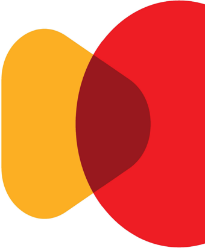 Գործողություն 4.1. Ոլորտի հաղորդակցման գործողությունների ծրագրի մշակումԳործողություն 4.2. Ոլորտի զարգացումների վերաբերյալ հանրային իրազեկման արշավների իրականացում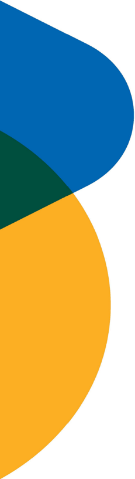 Կառավարության ծրագրում ուրվագծված խնդիրների լուծման հրամայականը նպաստել է «Աշխատիր, Հայաստան» ծրագրի ստեղծմանը, որը միտված է. Մարդկային կապիտալի զարգացման,	մարդու կյանքի որակի շարունակական բարելավում՝ Զբաղվածության խթանման և                                                         աշխատանքի և մասնագիտական ինքնաիրացմանԻնստիտուցիոնալ բարեփոխումների միջոցով ապահովելու         ճանապարհով:Մասնակցություն ու ներգրավվածությունԲոլոր շահագրգիռ կողմերը, այդ թվում` քաղաքացիները ներգրավված են ու մասնակցում են աշխատաշուկայի քաղաքականության մշակման գործընթացին:ԹափանցիկությունՈրոշումների ընդունման գործընթացը թափանցիկ է և կանխատեսելի բոլոր շահագրգիռ կողմերի համար: Մշտադիտարկում և գնահատումՄշակվող քաղաքականություններն ունեն չափելի թիրախներ, կատարողականի գնահատման ցուցանիշներ, որոնք մշտադիտարկվում են և գնահատվում: ՀաշվետվողականությունՀանրությանը պարբերաբար ներկայացվում է կատարված աշխատանքների հաշվետվությունը։ՃկունությունՄիաժամանակ ապահովվում է աշխատաշուկայի ճկունությունը և պաշտպանությունը:Նորարակական մոտեցումներԿիրառվում են խնդիրների լուծման նոր և արդյունավետ լուծումներ:ՊատասխանատվությունՈրոշում կայացնողները պատասխանատու են իրենց կայացրած որոշումների և դրանց իրագործման համար:Իրավունքի առաջնայնությունՈրոշումների հիմքում ընկած է մարդու իրավունքների առաջնայնության սկզբունքը, մշակվող քաղաքականությունները մարդակենտրոն են:ԿայունությունԱպագա սերունդների կարիքներն ու զարգացման հնարավորությունները ներառված են մշակվող քաղաքականության հիմքում:Երիտասարդամետ քաղաքականության առաջնայնությունԱռաջնային է երիտասարդ մասնագետների` աշխատաշուկա մուտքի ապահովումը:Ծրագրի առջև դրված նպատակներն են.Մարդկային կապիտալի զարգացումԿրթական գործընթացում մասնավոր հատվածի արդյունավետ ներգրավվածությամբ որակյալ կրթության ապահովում և երիտասարդների մրցունակության բարձրացումԶբաղվածության խթանում Զբաղվածության ոլորտի ծառայությունների որակի բարձրացումԱշխատաշուկայի ծածկույթի մեծացումԱշխատանքային պայմանների և հարաբերությունների շարունակական բարելավումԻնստիտուցիոնալ բարեփոխումներԶբաղվածության ոլորտի քաղաքականությունների մշակման ինստիտուցիոնալ արդիականացումՏՐԱՄԱԲԱՆԱԿԱՆ ՇՐՋԱՆԱԿՏՐԱՄԱԲԱՆԱԿԱՆ ՇՐՋԱՆԱԿՏՐԱՄԱԲԱՆԱԿԱՆ ՇՐՋԱՆԱԿՏՐԱՄԱԲԱՆԱԿԱՆ ՇՐՋԱՆԱԿՏՐԱՄԱԲԱՆԱԿԱՆ ՇՐՋԱՆԱԿՏՐԱՄԱԲԱՆԱԿԱՆ ՇՐՋԱՆԱԿՏՐԱՄԱԲԱՆԱԿԱՆ ՇՐՋԱՆԱԿՏՐԱՄԱԲԱՆԱԿԱՆ ՇՐՋԱՆԱԿՏՐԱՄԱԲԱՆԱԿԱՆ ՇՐՋԱՆԱԿԽնդիրԱրդյունքՑուցանիշՀենանիշԹիրախԳնահատման աղբյուրըԺամկետԲյուջեԿատարող
ՀամակատարողՆՊԱՏԱԿ 1. Կրթական գործընթացում մասնավոր հատվածի արդյունավետ ներգրավվածությամբ որակյալ կրթության ապահովում և երիտասարդների մրցունակության բարձրացումՆՊԱՏԱԿ 1. Կրթական գործընթացում մասնավոր հատվածի արդյունավետ ներգրավվածությամբ որակյալ կրթության ապահովում և երիտասարդների մրցունակության բարձրացումՆՊԱՏԱԿ 1. Կրթական գործընթացում մասնավոր հատվածի արդյունավետ ներգրավվածությամբ որակյալ կրթության ապահովում և երիտասարդների մրցունակության բարձրացումՆՊԱՏԱԿ 1. Կրթական գործընթացում մասնավոր հատվածի արդյունավետ ներգրավվածությամբ որակյալ կրթության ապահովում և երիտասարդների մրցունակության բարձրացումՆՊԱՏԱԿ 1. Կրթական գործընթացում մասնավոր հատվածի արդյունավետ ներգրավվածությամբ որակյալ կրթության ապահովում և երիտասարդների մրցունակության բարձրացումՆՊԱՏԱԿ 1. Կրթական գործընթացում մասնավոր հատվածի արդյունավետ ներգրավվածությամբ որակյալ կրթության ապահովում և երիտասարդների մրցունակության բարձրացումՆՊԱՏԱԿ 1. Կրթական գործընթացում մասնավոր հատվածի արդյունավետ ներգրավվածությամբ որակյալ կրթության ապահովում և երիտասարդների մրցունակության բարձրացումՆՊԱՏԱԿ 1. Կրթական գործընթացում մասնավոր հատվածի արդյունավետ ներգրավվածությամբ որակյալ կրթության ապահովում և երիտասարդների մրցունակության բարձրացումՆՊԱՏԱԿ 1. Կրթական գործընթացում մասնավոր հատվածի արդյունավետ ներգրավվածությամբ որակյալ կրթության ապահովում և երիտասարդների մրցունակության բարձրացումԽնդիր 1. Կրթության ինստիտուցիոնալ և բովանդակային արդիականացումԿրթական գործընթացի արդյունքն արդիական է և համարժեք աշխատաշուկայի կարիքներին Մասնագիտական կրթական հաստատությունների շրջանավարտների՝ կրթությունն ավարտելու և աշխատանք գտնելու միջակայքային միջին տևողությունըԵնթակա է գնահատման 2019 թ․ համարՏևողության կրճատում առնվազն 40%-ովՀՀ վիճակագրական կոմիտե2023ՀՀ ԱՍՀՆԳործողություն 1.1. Մասնագիտություն-ների ցանկի վերանայում և կրթական ծրագրերի արդիականացումՄասնագիտություն-ները և ծրագրերը/պետա-կան կրթական չափորոշիչները համապատասխա-նում են ժամանակակից պահանջներին1. Աշխատաշուկայի պահանջներին համապատասխան վերանայված ՆՄՄԿՈՒ մասնագիտությունների թիվը բոլոր մասնագիտությունների մեջ                                                   2. Վերանայված ՆՄՄԿ պետական կրթական չափորոշիչների թիվը բոլոր ՆՄՄԿ չափորոշիչների մեջ                                                                      3. Վերանայված մասնագիտությունների կշիռը բոլոր մասնագիտությունների մեջ    4.Վերանայված ծրագրերի կշիռը բոլոր ծրագրերի մեջԵնթակա է գնահատման 2019 թ․ համարՏարեկան ՆՄՄԿ 10 պետական կրթական չափորոշիչՀՀ ԿԳՄՍՆ հաշվետվություն-ներ2021 թ․-ՀՀ ԿԳՄՍՆ
ՀՀ ԱՍՀՆԳործողություն 1.2. Կրթական ծրագրերի ներկայացման ազգային հարթակի ստեղծումԵրիտասարդները տեղյակ են մասնագիտական կրթական ծրագրերից և դրանց գրանցած հաջողություններից, ևկրթական համակարգի կողմից կրթական ծառայությունների գրավչությունն էապես աճել է1. Առցանց հարթակի առկայություն
2. Հարթակի օգտատերերի քանակ1. 0
2. 01. 1
2. Տարեկան առնվազն 10000 մասնակիցՀՀ ԿԳՄՍՆ հաշվետվություն-ներ2022 թ․20 մլն. ՀՀ դրամՀՀ ԿԳՄՍՆ
ՀՀ ԱՍՀՆԳործողություն 1.3. Բուհերի ուսանողների հորիզոնական մոբիլությանն ուղղված նախաձեռնություն-ների մշակում  և փորձնական իրագործումԲուհերի ոււսանողները կարողանում են մասնակցել իրենց հետաքրքրող և մասնագիտական զարգացում ապահովող դասընթացներին՝ անկախ ուսուցման վայրից1. Մշակված փորձնական ծրագրերի քանակ
2. Ծրագրերի մասնակիցների քանակ
3. Ծրագրերից գոհունակության աստիճան1. 0
2. 0
3. 01. Առնվազն 2 ծրագիր
2. Առնվազն 40 ուսանող
3. Առնվազն 60% գոհունակությունՀՀ ԿԳՄՍ նախարարության հաշվետվություն-ներՄեկնարկ՝ 2021 թ.2 մլն․ ՀՀ դրամՀՀ ԿԳՄՍՆ
ՀՀ ԱՍՀՆ
Զարգացման գործընկերներԳործողություն 1.4. Մասնագիտական կրթության համակարգում հեռավար կրթության համակարգի և ընտրված մասնագիտություն-ներով կրթական մոդուլների մշակում և ներդրումՄասնագիտական կրթությունը հասանելի է1 Հեռավար կրթության իրականացման համար առցանց հարթակի ստեղծում, շահագործում2.Հեռավար կրթությամբ մշակված ծրագրերի քանակը
3. Հեռավար կրթության համակարգ ներդրած ուսումնական հաստատությունների թիվը1․ չկա2․ 03․ 01. ստեղծված է2․ Հեռավար կրթությամբ մշակված մինչև 15 ծրագիր  
3.  Հեռավար կրթության համակարգ ներդրած թվով 7 ուսումնական հաստատությունՀՀ ԿԳՄՍՆ հաշվետվություններ2021 թ.13 մլն ՀՀ դրամՀՀ ԿԳՄՍՆԳործողություն 1.5. Դպրոցներում մասնագիտական կողմնորոշման ինստիտուտի համատարած ներդրում Մասնագիտական կրթության հարցում պատանիները կատարում են իրազեկված ընտրություն  1․ Մասնագիտական կողմնորոշում իրականացնող՝ վերապատրաստված մանկավարժների թիվ2. Մասնագիտական կողմնորոշման կենտրոն ունեցող դպրոցների թիվ3.մասնագիտական կողմնորոշման խորհրդատվություն ստացած աշակերտների թվաքանակը ընդհանուր թվաքանակի մեջտեսակարար կշիռը, % սովորողների ընդհանուր թվաքանակում
4. Մասնագիտական կողմնորոշման խորհրդատվություն ստացած՝ բուհ ընդունվածների տեսակարար կշիռը, % սովորողների ընդհանուր թվաքանակում
5. Մասնագիտական կողմնորոշման խորհրդատվություն ստացած՝ հետագա կրթության ընթացքում մասնագիտությունը փոխած ուսանողների կշիռ, % սովորողների մեջ Ենթակա է գնահատման 2019 թ․ համարԿսահմանվեն ելակետային ցուցանիշների ստացումից հետոՀՀ ԱՍՀՆ հրապարակում-ներ2023 թ․Մեկ կենտրոնի ստեղծման համար նախահեսել 1 225 000 ՀՀ դրամ: Տարեկան ընթացիկ ծախսերը կազմում են 1596.7 մլն ՀՀ դրամ ՀՀ ԱՍՀՆ
ՀՀ ԿԳՄՍՆԳործողություն 1.6. Կրթության դերի վերարժևորմանն ուղղված սոցիալական արշավներՀանրության մոտ կրթությունն արմատավորված է որպես իրավունք և կայուն ապագայի երաշխիք1. Սոցիալական արշավների թիվը
2. Սոցիալական արշավների ծածկույթը
3. Դրական արձագանքման տոկոսը1. 0
2. 0
3. 01. Տարեկան առնվազն 6 արշավ
2. Առնվազն 10000 մասնակից
3. Առնվազն 5000 հավանումներ սոցիալական ցանցերումՀՀ ԿԳՄՍՆ հաշվետվություններ2021 թ․25 մլն ՀՀ դրամՀՀ ԿԳՄՍՆ
Զարգացման գործընկերներԳործողություն 1.7. Կամավորության ինստիտուտի զարգացմանն ուղղված օրենսդրական և ինստիտուցիոնալ կարգավորումների մշակում և ներդրումԿամավորությունը բոլոր տարիքներում դիտարկվում է որպես սոցիալականաց-ման կարևոր միջոցներից մեկըԿամավորություն իրականացրած անձանց թվաքանակի աճԵնթակա է գնահատման 2019 թ․ համարՏարեկան աճ առնվազն 10%-ովՀՀ վիճակագրական կոմիտե2020 թ․ երկրորդ3 մլն ՀՀ դրամՀՀ ԱՍՀՆ
ՀՀ ԿԳՄՍՆԽնդիր 2. Գործատուների արդյունավետ ներգրավվածութ-յուն մասնագիտական կրթության և ուսուցման գործընթացներում1.Կրթության և աշխատաշուկայի միջև ապահովված է արդյունավետ կապ կայուն և փոխշահավետ մեխանիզմների միջոցով (հետազոտություն` 2021 և 2023 թվականներին)                       2.Աշխատաշուկայի առաջարկը և պահանջարկը բացահայտված են (հետազոտություն` 2020 և 2022 թվականներին)1. Կրթական համակարգի արդյունքից գործատուների գոհունակության մակարդակ
2. Կրթական համակարգի արդյունքից ուսանողների գոհունակության մակարդակ 
3. Գործատուների և կրթական հաստատությունների համագործակցության ծածկույթը
4.Աշխատուժի առաջարկի և պահանջարկի համամասնությունըԿսահմանվեն 2019 թ․ տվյալներով1. Գոհունակության մակարդակի բարձրացում առնվազն 10 տոկոսային կետով
2. Գոհունակության մակարդակի բարձրացում առնվազն 10 տոկոսային կետով 
3. Կրթական հաստատություն-ների հետ գործատուների աճ, տարեկան 3%-ի չափով 
4․ Աշխատուժի առաջարկի և պահանջարկի շեղումների կրճատում՝ տարեկան 1%-ի չափովՀՀ Աշխատանքի և սոցիալական հետազոտութ-յունների ազգային ինստիտուտի հրապարակում-ներ2023ՀՀ ԱՍՀՆ
ՀՀ ԿԳՄՍՆ
ՀՀ էՆԳործողություն 2.1. Պետական խթանների համակարգի ձևավորում, այդ թվում՝ համագործակցութ-յան գերազանցության գնահատման միջոցով, և կիրարկում ՆՄՄԿՈՒ համակարգում կրթության գործընթացին գործատուների արդյունավետ ներգրավումն ապահովելու համար  Բոլոր ոլորտներում գործող ՆՄՄԿՈՒ-ներում առկա է գործատուների ակտիվ ներգրավվածություն բուն կրթական գործընթացին և հետկրթական արդյունքների ձևավորմանը1. Համապատասխան մեխանիզմների առկայություն  /ՆՄՄԿՈՒ ուսումնական հաստատություն-գործատու համագործակցության գերազանցության գնահատման և խրախուսման մեխանիզմները սահմանող իրավական հիմք/  
2. ՆՄՄԿՈՒ կրթական գործընթացներում ներգրավված գործատուների թիվ1. ՆՄՄԿՈՒ կրթական ծրագրերի իրականաց-ման լիցենզավոր-ման կարգով նախատես-ված է ուսումնաար-տադրական պրակտիկայի բազայի մասով համապա-տասխան բնագավառի բազային հաստատութ-յունների հետ կնքված պայմանագ-րեր
2. ՆՄՄԿՈՒ կրթական գործընթաց-ներում ներգրավված գործատուների թիվը 1189-ն է 1. Մեխանիզմները մշակված են և գործում են
2. ՆՄՄԿՈՒ համակարգում ընդգրկված գործատուների ավելացում առնվազն 20%-ով:1. ՆՄՄԿՈՒ-ների մոնիթորինգի համակարգ
2.  ՀՀ ԿԳՄՍՆ հաշվետվություն-ներ                                                  2023-ՀՀ ԿԳՄՍՆ
ՀՀ էՆ
ՀՀ ԱՍՀՆԳործողություն 2.2. Որակավորումների ոլորտային շրջանակների մշակման գործընթացում գործատուների իրական մասնակցության ապահովումՈրակավորումների համակարգն ամբողջապես  ներդաշնակեցված է աշխատաշուկայի կարիքներինՈրակավորումների մշակված ոլորտային շրջանակի բնութագրերի, որակավորումների ազգային և ոլորտային շրջանակներից բխող վերջնարդյունքների հիմքով լրամշակված  համապատասխան կրթական ծրագրերի քանակՈրակավո-րումների հաստատված ոլորտային 2 շրջանակՅուրաքանչյուր տարի մինչև 7 որակավորումներ հաստատված  ոլորտային շրջանակի բնութագրիչներ և դրանցից բխող վերանայված համապատասխան քանակի կրթական ծրագրերՀՀ ԿԳՄՍՆ հաստատած հրամաններ202315 մլն. ՀՀ դրամ /յուրաքանչյուր տարի/ՀՀ ԿԳՄՍՆ
ՀՀ էՆ
ՀՀ ԱՍՀՆԳործողություն 2.3. Մասնավոր հատվածի ոլորտային միավորումների ձևավորման միջոցով ընտրված կրթական և հմտությունների զարգացման նպատակային ծրագրերի իրագործումՈլորտներում կարողությունների խզվածքը լրացվում է մասնավոր հատված-կրթական հաստատություն արդյունավետ համագործակցութ-յամբ1. Ձևավորված միավորումների թիվը2. Նպատակային հաջողված ծրագրերի թիվը3. Ծրագրերի շահառուների թիվը1. 0
2. 0
3. 01.  Առնվազն 3 ձևավորված միավորում                                  2.  Առնվազն 3 հաջողված ծրագիր                                  3.  Ծրագրերի առնվազն 60 շահառու                                   4. Առնվազն 3  ոլորտՀՀ ԿԳՄՍՆԷՆԱՍՀՆՀԳՀՄԱԱՊ  հաշվետվություն-ներ2023Դուալ կրթությամբ կարճաժամկետ ծրագրերի արժեքը 1 միավորի համար հաշվարկվում է մոտ 3 մլն ՀՀ դրամ /ծրագրերն իրականացվելու են զարգացման գործընկերների աջակցությամբ/ՀՀ ԿԳՄՍՆ
ՀՀ ՀԳՀՄ
ՀՀ էՆ
ՀՀ ԱՍՀՆԳործողություն 2.4. Բուհերին հետազոտական աշխատանքների և ծառայությունների պատվերի ինստիտուտի կայացման համար խթանների համակարգի ձևավորում և համակարգումԲուհերը կայացել են որպես կիրառական արդյունք ձևավորող միջավայր  1. Բուհերին պետության կողմից պատվիրակված հետազոտությունների քանակը
2. Բուհերին մասնավոր հատվածի կողմից պատվիրակված հետազոտությունների քանակը1. 2Տարեկան առնվազն 15 հետազոտությունՀՀ ԿԳՄՍՆ հաշվետվություն-ներ2021-ՀՀ ԿԳՄՍՆ
ՀՀ էՆ
ՀԳՀՄՄանուկյան Սիմոն հետազոտական հիմնադրամԳործողություն 2.5. Միջբուհական և միջառարկայական փորձարարական թեմատիկ լաբերի ստեղծում և ծրագրերի իրագործումԲուհերի միջև մի շարք ուղղություններով համագործակցութ-յան միջոցով ստեղծվում են կիրառական արդյունքներ1. Ձևավորված լաբերի և ծրագրերի թիվ
2. Մասնակցող հաստատությունների թիվ
3. Ներգրավված ուսանողների թիվ1. 0
2. 0
3. 01. Ձևավորված առնվազն 4 լաբ  
2. առտնվազն 4 ուսումնական հաստատություն
3. առնվազն 8000 ներգրավված ՀՀ ԿԳՄՍՆ հաշվետվություն-ներ2022 թ․1 լաբի արժեքը 110 մլն ՀՀ դրամՀՀ ԿԳՄՍՆԳործողություն 2.6. Պետական կրթաթոշակների տրամադրման համակարգի արդիականացում և մասնագիտական աճի ու հմտությունների զարգացման պետական-մասնավոր կրթաթոշակային հիմնադրամի ձևավորումԸնտրված ոլորտներում կրթության գերազանցությունը խրախուսված էՀիմնադրամի ստեղծում01ՀՀ կառավարության որոշումներ2020300 մլն ՀՀ դրամՀՀ ԿԳՄՍՆ
ՀՀ ԱՍՀՆ
ՀՀ ՖՆԳործողություն 2.7. Մասնագիտական պրակտիկայի և փորձնակության մոդելների վերանայում և ներդրումՄասնագիտական կրթական համակարգում մասնագիտական պրակտիկան և փորձնակությունը նպաստում են կիրառական գիտելիքների և հմտությունների ձևավորմանը1.  Բուհերում կրթության պրակտիկայի և փորձնակության գործընթացում ընդգրկված մասնավոր ընկերությունների քանակը                                                                                              2․ ՆՄՄԿՈՒ համակարգում պրակտիկայի գործընթացում ընդգրկված մասնավոր ընկերությունների քանակը3. Մասնագիտական պրակտիկայից ուսանողների գոհունակության մակարդակը4. Մասնագիտական պրակտիկայից ուսանողների գոհունակության մակարդակը5. Բուհերի հետ համատեղ կազմակերպված փորձնակության ծրագրերի քանակըԵնթակա է գնահատման 2019 թ․ համար1. Աճ առնվազն 30%-ով                 
2. Աճ առնվազն 20%-ով
3. Առնվազն 60% գոհունակություն
4. Տարեկան առնվազն 10% աճՀՀ ԿԳՄՍՆ հաշվետվություն-ներ202325 մլն ՀՀ դրամՀՀ էՆ
ՀՀ ԿԳՄՍՆ
ՀԳՀՄ
ԱԱՊ     Գործողություն 2.8. Մասնավոր հատված-պետություն համագործակցութ-յան միջոցով վերապատրաստ-ման հնարավորություն-ների ընդլայնումՇարունակական կրթությունը խրախուսվում է1․ Վերապատրաստման ծրագրերի համակարգման նպատակով Ուսուցման ազգային Էլեկտրոնային ռեեստրի ստեղծում 
2․ Ստեղծված ծրագրերի թիվը
3․ Վերապատրաստման ծրագրերում ընդգրկված անձանց թիվըԿսահմանվեն 2019 թ․ տվյալներով1․Ռեեստրի առկայություն 
2․ Տարեկան 5% աճ
3․ Տարեկան 5% աճՀՀ ԿԳՄՍՆ հաշվետվություն-ներ202340 մլն.ՀՀ դրամՀՀ ԿԳՄՍՆ
ՀՀ ԱՍՀՆ
ՀԳՀՄԽնդիր 3. Շրջանավարտների մրցունակության բարձրացում և իրացման հնարավորություն-ների ընդլայնումԿրթությունից շուկա անցումային ժամանակահատ-վածն էապես կրճատվել էՇրջանավարտի՝ ուսումն ավարտելուց հետո աշխատանք գտնելու գործընթացի տևողությունըԿսահմանվի 2019 թ․ տվյալներովՏևողության կրճատում առնվազն 40%-ովԱՍՀՆ հաշվետվություն-ներ2021 թ․ՀՀ ԱՍՀՆԳործողություն 3.1. Բուհերի կարիերայի կենտրոնների գործունեության սկզբունքների վերանայումԲուհերի կարիերայի կենտրոնները նպաստում են ուսանողների և շրջանավարտների կարիերայի զարգացմանը1. Կարիերայի կոնտրոնների կողմից կազմակերպված միջոցառումների քանակը
2. Կարիերայի կենտրոնների միջոցառումների մասնակիցների քանակը
3. Կարիերայի կենտրոնների միջոցով աշխատանք գտած ուսանողների և շրջանավարտների քանակըԵնթակա է գնահատման 2019 թ․ համար1. Տարեկան առնվազն 20% աճ
2. Տարեկան առնվազն 40% աճ
3. Տարեկան առնվազն 15% աճԿարիերայի կենտրոնների հրապարակում-ներՄեկ-նարկ՝ 2020 թ․-ՀՀ ԿԳՄՍՆ
ՀՀ ԱՍՀՆ
Զարգացման գործընկերներԳործողություն 3.2. Մասնագիտական կրթության բոլոր օղակներում շրջանավարտների անհատական գործերի ստեղծում և միասնական շտեմարանի գործարկումՈւսանողների մասնագիտական և կրթական զարգացման հետագիծը տեսանելի էԱնհատական գործ ունեցող շրջանավարտների կշիռը բոլոր շրջանավարտների մեջԵնթակա է գնահատման 2019 թ․ համարԱռնվազն 40%Կարիերայի կենտրոնների հրապարակում-ներ                                           Կրթության կառավարման տեղեկատվական համակարգ                       2021թ.1.Բազայի ստեղծումը 7.1 մլն ՀՀ դրամ2.Տարեկան սպասարկում 10 մլն ՀՀ դրամՀՀ ԱՍՀՆՀՀ ԿԳՄՍՆ
Զարգացման գործընկերներՆպատակ 2. Զբաղվածության ոլորտի ծառայությունների որակի բարձրացումՆպատակ 2. Զբաղվածության ոլորտի ծառայությունների որակի բարձրացումՆպատակ 2. Զբաղվածության ոլորտի ծառայությունների որակի բարձրացումՆպատակ 2. Զբաղվածության ոլորտի ծառայությունների որակի բարձրացումՆպատակ 2. Զբաղվածության ոլորտի ծառայությունների որակի բարձրացումՆպատակ 2. Զբաղվածության ոլորտի ծառայությունների որակի բարձրացումՆպատակ 2. Զբաղվածության ոլորտի ծառայությունների որակի բարձրացումՆպատակ 2. Զբաղվածության ոլորտի ծառայությունների որակի բարձրացումՆպատակ 2. Զբաղվածության ոլորտի ծառայությունների որակի բարձրացումԽնդիր 1.
Զբաղվածության արդյունավետ և հասցեական ծրագրերի մշակումԶբաղվածության ծրագրերի արդյունքում աշխատանքի տեղավորվածների քանակն ավելացել է1. Զբաղվածության ծրագրերում ընդգրկված և արդյունքում աշխատանքի տեղավորվածների տեսակարար կշիռը ծրագրերում ընդգրկվածների մեջ                                                            2. Զբաղվածության ծրագրերում ընդգրկվածների տեսակարար կշիռը ծրագրերում ընդգրկվելու համար հաշվառվածների մեջ Կսահմանվի 2019 թվականի արդյունքներով1. Տարեկան աճ առնվազն 5%-ով                     2. Տարեկան աճ առնվազն 5%-ովԱՍՀՆ հաշվետվություն-ներ2020 թ. չորրորդ եռամս-յակՀՀ ԱՍՀՆԳործողություն 1.1. Զբաղվածության ծրագրերի` ըստ ուղղությունների պահանջարկի ուսումնասիրություն և առաջարկությունների փաթեթի մշակումԱռկա է զբաղվածության ծրագրերի պահանջարկի հստակ գնահատումԶեկույցի առկայությունՈւսումնասի-րություն արված չէՈւսումնասիրության առկայությունԱշխատանքի և սոցիալական հետազոտություն-ների ինստիտուտի հրապարակում-ներ2020 թ. առաջին եռամս-յակ2 մլն ՀՀ դրամՀՀ ԱՍՀՆ
Զարգացման գործընկերներԳործողություն 1.2. Զբաղվածության առկա ծրագրերի արդյունավետության գնահատում և  լրամշակում Զբաղվածության առկա ծրագրերը գնահատման արդյունքում լրամշակվել ենԿառավարության որոշման առկայությունըՆոր որոշում առկա չէՈրոշումն առկա է և գործում է1. arlis.am
2. ԱՍՀՆ հաշվետվություն-ներ2020 թ. առաջին եռամս-յակ3 մլն ՀՀ դրամՀՀ ԱՍՀՆԶարգացման գործընկերներԱՄԿԳործողություն 1.3. Զբաղվածության նոր ծրագրերի մշակում, արդյունավետության գնահատում և ամբողջական իրականացումԿարիքների գնահատման հիման վրա մշակվել են զբաղվածության նոր արդյունավետ ծրագրեր1. Կառավարության որոշման առկայությունը
2. Զբաղվածության ծրագրերում ներգրավված անձանց քանակ1. Նոր որոշում առկա չէ
2. Կսահմանվեն 2019 թ. տվյալներով1. Որոշումն առկա է և գործում է
2. Տարեկան աճ առնվազն 15%-ով1. arlis.am
2. ԱՍՀՆ հաշվետվություն-ներ2020 թ. չորրորդ եռամս-յակ8 մլն ՀՀ դրամՀՀ ԱՍՀՆԱՄԿԶարգացման գործընկերներԳործողություն 1.4. Զբաղվածության ծառայություններում աշխատանք փնտրողների և գործազուրկների հետ սոցիալական աշխատանքի իրականացման, նրանց կարիքների գնահատման նոր համակարգի ներդրում և գործարկումԱշխատանք փնտրողին Զբաղվածության գործակալության կողմից առաջարկվում են իր կարիքներից բխող ծառայություններԱշխատանք փնտրողի գոհունակության աստիճանԿսահման-վեն 2019 թ․ տվյալներովԱռնվազն 60% գոհունակությունԱՍՀՆ հաշվետվություն-ներ2020 թ. չորրորդ եռամս-յակ 8 մլն ՀՀ դրամՀՀ ԱՍՀՆԳործողություն 1.5. Զբաղվածության ծրագրերի իրազեկման տեղեկատվական արշավի իրականացումՀանրությունը իրազեկ է զբաղվածության ոլորտի առաջարկվող ծառայություններիցԶբաղվածության ծրագրերում ներգրավված անձնանց քանակկսահմանվի 2019 թ. տվյալներով1. Զբաղվածության ծրագրերում ընդգրկված. աշխատանք փնտրողների և գործազուրկների ավելացում՝ տարեկան առնվազն 10%-ով,                     2․ Գործատուների ավելացում՝ տարեկան առնվազն 5%-ովԱՍՀՆ հաշվետվություն-ներ2020 թ. առաջին եռամս-յակ10 մլն ՀՀ դրամՀՀ ԱՍՀՆ
Զարգացման գործընկերներԽնդիր 2.
Զբաղվածության ծառայություններից օգտվելու հնարավորություն-ների ընդլայնման նորարարական լուծումներ Նորարական լուծումները էականորեն հեշտացնում են աշխատանք փնտրողների և գործազուրկների աշխատանքի տեղավորումը և զբաղվածության ծրագրերում  ընդգրկումը 1. Նորարական լուծումների արդյունքում զղաղվածության ծրագրերում ընդգրկվածների թիվ,                                                                      2. նորարարական լուծումների արդյունքում աշխատանքի տեղավորվածների թիվԿսահմանվի 2019 թվականի արդյունք-ներով1.Տարեկան աճ առնվազն 10%-ով                               2. Տարեկան աճ առնվազն 10%ԱՍՀՆ հաշվետվություն-ներ2022 թ. ՀՀ ԱՍՀՆԳործողություն 2.1. Զբաղվածության  առցանց հարթակի մշակումԳործատուներին, աշխատանք փնտրողներին և գործազուրկներին  զբաղվածության ծառայությունները մատուցվում են արագ, հասանելի, մատչելի և նորարարական լուծումներով1. Առցանց հարթակում գրանցվածների թիվ, այդ թվում՝ 
աշխատանք փնտրող և գործազուրկ,
գործատու
աշխատանքի տեղավորման մասնավոր գործակալություններ
շարունակական կրթություն իրականացնող կազմակերպություններ
2. Մեկ օգտվողի հաշվարկով առցանց հարթակ մուտքերի թիվըԲոլոր ցուցանիշնե-րի համար կսահմանվի հենանիշ հարթակի մշակումից և ներդրումից հետո մեկ տարվա ընթացքում շահագործ-ման արդյունքում1. Զբաղվածության ծրագրերում ընդգրկվածների մեջ աշխատանք փնտրողների և գործազուրկների ավելացում առնվազն 10%-ով, գործատուների ավելացում առնվազն 5%-ով
2. Տարեկան ավելացում առնվազն 20%-ովԿայքի վիճակագրության բաժին2020 թ50 մլն ՀՀ դրամ ՀՀ ԱՍՀՆ
Համաշխար-հային բանկԳործողություն 2.2. Զբաղվածության պետական գործակալության շրջիկ գրասենյակների ներդրումՔաղաքացիների համար զբաղվածության պետական ծառայությունները հասանելի են՝ անկախ բնակության վայրից1.Շրջիկ գրասենյակների կողմից հաշվառված անձանց թիվ                                                     2.Շրջիկ գրասենյակների կողմից զբաղվածության ծրագրերում ընդգրկված անձանց թիվ                       3.Շրջիկ գրասենյակների աշխատանքի արդյունքում աշխատանքի տեղավորվածների թիվ Կսահմանվի 2020 թ. տվյալներովՅուրաքանչյուր ցուցանիշի համար տարեկան աճ առնվազն 5%-ովԱՍՀՆ հաշվետվություն-ներ2021 թ. 50 մլն ՀՀ դրամՀՀ ԱՍՀՆԽնդիր 3. 
Զբաղվածության ծառայություն մատուցողների կարողությունների զարգացումՔաղաքացիներին մատուցվում են որակյալ ծառայություններՔաղաքացիների գոհունակության մակարդակըԵնթակա է գնահատման 2019 թ․ համար60% գոհունակությունՍտեղծվելիք citizenfeedback համակարգ2022 թ.ՀՀ ԱՍՀՆԳործողություն 3.1. ԶՊԳ տեղեկատվական ներքին համակարգի արդիականացումԶՊԳ տեղեկատվական հարթակը արդի է և ապահովում է որակյալ ծառայությունների մատուցումՀամակարգի առկայությունԳործում է հին «Գործ» համակարգըԿիրառվում է նոր՝ արդիականացված համակարգԱՍՀՆ հաշվետվություն-ներ2021 թ.100 մլն ՀՀ դրամՀՀ ԱՍՀՆՀամաշխար-հային բանկԳործողություն 3.3. Զբաղվածության ոլորտի ծառայություններ մատուցող աշխատողների վերապատրաստումԱշխատողներն ունեն անհրաժեշտ հմտությունները որակյալ ծառայություններ մատուցելու համարՎերապատրաստում անցած աշխատողների տարեկան տեսակարար կշիռըԿսահմանվի 2019 թ․ տվյալներովՏարեկան առնվազն 50%ԱՍՀՆ հաշվետվություն-ներ2022 թ․7,5 մլն ՀՀ դրամՀՀ ԱՍՀՆՆպատակ 3. Աշխատաշուկայի ծածկույթի մեծացումՆպատակ 3. Աշխատաշուկայի ծածկույթի մեծացումՆպատակ 3. Աշխատաշուկայի ծածկույթի մեծացումՆպատակ 3. Աշխատաշուկայի ծածկույթի մեծացումՆպատակ 3. Աշխատաշուկայի ծածկույթի մեծացումՆպատակ 3. Աշխատաշուկայի ծածկույթի մեծացումՆպատակ 3. Աշխատաշուկայի ծածկույթի մեծացումՆպատակ 3. Աշխատաշուկայի ծածկույթի մեծացումՆպատակ 3. Աշխատաշուկայի ծածկույթի մեծացումԽնդիր 1. Փոքր և միջին ձեռնարկությունների զարգացումՀՆԱ-ի մեջ ՓՄՁ ավելացված արժեքի մեծացումՀՆԱ-ի մեջ ՓՄՁ ավելացված արժեքի տոկոս24.7% 2018թ. դրությամբ27.1% 2019 թ․ դրությամբՀՀ Վիճակագրական Կոմիտեի «ՀՀ սոցիալ-տնտեսական վիճակը Հայաստանում» զեկույց 2019 թ․ չորրորդ եռամս-յակՀՀ ԷՆԳործողություն 1.1. Բիզնես խորհրդատվության ապահովումԲիզնես սկսելու համար քաղաքացիներն ունեն ձեռնարկատիրական հմտություններԾառայությունից օգտված շահառուների քանակ245 2018 թ․ դրությամբ300 2019 թ․ դրությամբՓՄՁ ԶԱԿ հաշվետվություն-ներ2019 թ․ չորրորդ եռամս-յակ183 մլն ՀՀ դրամՀՀ ԷՆ
Մրցույթում հաղթող ընկերությունԳործողություն 1.2. Ֆինանսական հասանելիության ապահովումՖինանսական ռեսուրսները հասանելի են ՓՄՁ սուբյեկտների համարՖինանսական գործիքներից օգտվող ՓՄՁ քանակ64 2018 թ․ դրությամբ100 2019 թ․ դրությամբՓՄՁ ԶԱԿ հաշվետվություն-ներ2019 թ․ չորրորդ եռամս-յակ183 մլն ՀՀ դրամՀՀ ԷՆ
Մրցույթում հաղթող ընկերությունԳործողություն 1.3. Արտաքին շուկաների հասանելիության ապահովումՓՄՁ արտահանման ներուժը մեծացել էԱրտահանման մեջ ՓՄՁ մասնաբաժնի ավելացումԿհաշվարկվի 2019 թ․ տվյաներով15% ավելացումՓՄՁ ԶԱԿ հաշվետվություն-ներ2019 թ․ չորրորդ եռամս-յակ183 մլն ՀՀ դրամՀՀ ԷՆ
Մրցույթում հաղթող ընկերությունԽնդիր 2. Զբաղվածության խթանում ՀՀ բոլոր տարածաշրջաննե-րումՀՀ բոլոր տարածաշրջաննե-րում նկատվում է տնտեսական ակտիվության աճՀՀ մարզերում ներդրումների ծավալի ավելացումԿսահմանվի 2019 թ․ դրությամբՏարեկան աճ առնվազն 5%-ովՀՀ Վիճակագրական Կոմիտեի «ՀՀ սոցիալ-տնտեսական վիճակը Հայաստանում» զեկույց 2021 թ․ չորրորդ եռամ-սյակ - ՀՀ ԷՆՀՀ ՏԿԵՆ
Գործողություն 2.1. Յուրաքանչյուր տարածաշրջանի տնտեսական, սոցիալական կառուցվածքի, մարդկային կապիտալի  և զարգացման ներուժի գնահատման ուսումնասիրությունՄարզերի տնտեսական զարգացման ներուժը քարտեզագրված է՝ վեր են հանված աճի հիմնական նեղանցքները, տրված է հանրային ներդրումների պահանջի նախնական գնահատականՄարզային գնահատման զեկույցների առկայություն02ՀՀ ԷՆ հրապարակումներ2020 թ․ երկրորդ եռամ-սյակ40-60 մլն ՀՀ դրամ՝ 2 մարզում պիլոտային գնահատական իրականացնելու համարՀՀ ԷՆՀՀ ՏԿԵՆ
Գործողություն 2.2. Քարտեզագրման հիման վրա անհրաժեշտ ենթակառուցվածք-ների ստեղծումՄշակվել և իրականացվում են հանրային ներդրումների ծրագրային փաթեթներ՝ ուղղված մասնավոր հատվածի մրցունակության աճինՄարզային ծրագրային փաթեթեների քանակ02ՀՀ ԷՆ հրապարակումներ2020 թ․ երրորդ եռամ-սյակԿախված բացահայտված պահանջներից /1%  հանրային ներդրումների պահանջից/ՀՀ ԷՆՀՀ ՏԿԵՆԽնդիր 3. Նպաստների համակարգի առաջացրած շահադրդման փոփոխությունՆպաստների ներդրված համակարգը խթանում է նպաստառուի համար կայուն եկամուտի ստեղծելըԾայրահեղ աղքատության մակարդակ2019 թվականի ցուցանիշՏարեկան նվազում առնվազն 0.3%-ով1. ՀՀ աշխատանքի և սոցիալական հարցերի նախարարության հաշվետվություն-ներ
2. ՀՀ վիճակագրական կոմիտեի հրապարակումներ2020 թ․ չորրորդ եռամ-սյակՀՀ ԱՍՀՆԽնդիր 3. Նպաստների համակարգի առաջացրած շահադրդման փոփոխությունՆպաստների ներդրված համակարգը խթանում է նպաստառուի համար կայուն եկամուտի ստեղծելըՆպաստառու ընտանիքներում զբաղվածության մակարդակ 2019 թվականի ցուցանիշՏարեկան աճ առնվազն 5%-ով1. ՀՀ աշխատանքի և սոցիալական հարցերի նախարարության հաշվետվություն-ներ
2. ՀՀ վիճակագրական կոմիտեի հրապարակումներ2020 թ․ չորրորդ եռամ-սյակՀՀ ԱՍՀՆԽնդիր 3. Նպաստների համակարգի առաջացրած շահադրդման փոփոխությունՆպաստների ներդրված համակարգը խթանում է նպաստառուի համար կայուն եկամուտի ստեղծելըԱշխատանքի անցնելով պայմանավորված նպաստների համակարգից դուրս մնացած ընտանիքների տեսակարար կշիռը համակարգում ներառված ընտանիքների ընդհանուր թվաքանակում2019 թվականի ցուցանիշՏարեկան աճ առնվազն 2%-ով1. ՀՀ աշխատանքի և սոցիալական հարցերի նախարարության հաշվետվություններ
2. ՀՀ վիճակագրական կոմիտեի հրապարա կումներ2020 թ․ չորրորդ եռամ-սյակՀՀ ԱՍՀՆԽնդիր 3. Նպաստների համակարգի առաջացրած շահադրդման փոփոխությունՆպաստների ներդրված համակարգը խթանում է նպաստառուի համար կայուն եկամուտի ստեղծելըՆպաստների համակարգի հասցեականության մակարդակ2019 թվականի ցուցանիշՏարեկան աճ առնվազն 5%-ով1. ՀՀ աշխատանքի և սոցիալական հարցերի նախարարության հաշվետվություններ
2. ՀՀ վիճակագրական կոմիտեի հրապարակումներ2020 թ․ չորրորդ եռամ-սյակՀՀ ԱՍՀՆԳործողություն 3.1. Նպաստների համակարգի նոր մոդելի մշակում և ընդունումԳործում է նպաստների տրամադրման նոր համակարգՆախագծի առկայություն01arlis.am 2020 թ․ երրորդ եռամ-սյակ-ՀՀ ԱՍՀՆԳործողություն 3.2. Նպաստների համակարգի նոր մոդելի վերաբերյալ սոցիալական աշխատողների վերապատրաստում-ների անցկացումՍոցիալական աշխատողներն ունեն անհրաժեշտ կարողությունները որակյալ ծառայություն մատուցելու համարՎերապատրաստված անձանց քանակԿսահմանվի 2019 թ․ տվյալներովՍոցիալական աշխատողների 100%-ըՀՀ աշխատանքի և սոցիալական հարցերի նախարարության հաշվետվություն-ներ2021 թ․ 5 մլն ՀՀ դրամՀՀ ԱՍՀՆԽնդիր 4. Թիրախային խմբերի ներառում զբաղվածության ծրագրերումԹիրախային խմբերում բարձրացել է զբաղվածության և տնտեսական ակտիվության մակարդակըԹիրախային խմբերում գործազրկության մակարդակ և տնտեսական ակտիվության մակարդակԿսահմանվի 2019 թ. Ցուցանիշնե-րով1.Թիրախային խմբերում գործազրկության մակարդակի նվազեցում տարեկան առնվազն 3%-ով
2.Թիրախային խմբերում տնտեսական ակտիվության ավելացում  տարեկան առնվազն 5%-ովՀՀ աշխատանքի և սոցիալական հարցերի նախարարության հաշվետվություն-ներ
ՀՀ վիճակագրական կոմիտե2024 թ. ՀՀ ԱՍՀՆԳործողություն 4.1. Երիտասարդներին ուղղված զբաղվածության նոր ծրագրերի մշակում և իրականացում Գործում է երիտասարդների տնտեսական ակտիվացմանը և զբաղվածության խթանմանը միտված քաղաքականություն1. Ծրագրերում ընդգրկված երիտասարդների տեսակարար կշիռը հաշվառված երիտասարդների թվաքանակում                               2. Աշխատանքի տեղավորված երիտասարդների թիվը հաշվառված երիտասարդների թվաքանակում Կսահմանվի 2019 թ. Ցուցանիշ-ներովՅուրաքանչյուր ցուցանիշի տարեկան աճ առնվազն 10%-ովՀՀ աշխատանքի և սոցիալական հարցերի նախարարության հաշվետվություն-ներ2024 թ. 150 մլն ՀՀ դրամՀՀ ԱՍՀՆ
ՀՀ ԿԳՄՍՆԳործողություն 4.2. Կանանց` աշխատաշուկայում ինտեգրվելու համար նոր ծրագրերի մշակում և իրականացումԿայանք ու տղամարդիկ ունեն աշխատաշուկայում ինտեգրվելու հավասար հնարավորություններ1. Ծրագրերում ընդգրկված կանանց տեսակարար կշիռը հաշվառված կանանց թվաքանակում 2. Աշխատանքի տեղավորված կանանց տեսակարար կշիռը ծրագրերում ընդգրկված կանանց ընդհանուր թվաքանակումԿսահմանվի 2019 թ. ցուցանիշներովՅուրաքանչյուր ցուցանիշի տարեկան աճ առնվազն 10%-ովՀՀ աշխատանքի և սոցիալական հարցերի նախարարության հաշվետվություն-ներ2024 թ. 150 մլն ՀՀ դրամՀՀ ԱՍՀՆԳործողություն 4.3. Առաջնագծում մարտական հերթապահության մեջ չընդգրկված զորամասերում ժամկետային զինծառայողների համար փորձնական ծրագրերի նախագծում և իրականացումՊարտադիր զինվորական ծառայության ընթացքում թիրախային զորամասերում գործում են մարդկային կապիտալի զարգացման փորձնական ծրագրերԶինծառայողների համար նախատեսված ծրագրերում ներգրավվածության աստիճան0 2019 թ․ դրությամբ200 զինծառայող 2020 թ․ դրությամբՀՀ աշխատանքի և սոցիալական հարցերի նախարարության հաշվետվություն-ներ2020 թ. չորրորդ եռամս-յակ-ՀՀ ԱՍՀՆ
ՀՀ ՊՆԳործողություն 4.4. Զորամասերում հասարակական ակտիվի ձևավորմամբ տեղեկատվական-խորհրդատվական  կետերի  ստեղծում և մասնագիտական կողմնորոշման հարցում աջակցության ցուցաբերում ու պահեստազոր արձակվելուց (զորացրվելուց) հետո  վերջիններիս ընդգրկում զբաղվածության ծառայություններումԱշխատանք գտնելու, մասնագիտական խորհրդատվություն ստանալու և/կամ կարողություններ զարգացնելու նպատակով զորացրվածներն ընդգրկվում են զբաղվածության պետական ծրագրերումԾառայությունից հետո մեկ ամսվա ընթացքում զբաղվածության պետական ծրագրերում ընդգրկված անձանց քանակԿսահմանվի 2019 թ. Ցուցանիշնե-րովԱռնվազն 5% աճՀՀ աշխատանքի և սոցիալական հարցերի նախարարության հաշվետվություն-ներ2020 թ. չորրորդ եռամս-յակ-ՀՀ ԱՍՀՆՆպատակ 4. Աշխատանքային պայմանների և հարաբերությունների շարունակական բարելավումՆպատակ 4. Աշխատանքային պայմանների և հարաբերությունների շարունակական բարելավումՆպատակ 4. Աշխատանքային պայմանների և հարաբերությունների շարունակական բարելավումՆպատակ 4. Աշխատանքային պայմանների և հարաբերությունների շարունակական բարելավումՆպատակ 4. Աշխատանքային պայմանների և հարաբերությունների շարունակական բարելավումՆպատակ 4. Աշխատանքային պայմանների և հարաբերությունների շարունակական բարելավումՆպատակ 4. Աշխատանքային պայմանների և հարաբերությունների շարունակական բարելավումՆպատակ 4. Աշխատանքային պայմանների և հարաբերությունների շարունակական բարելավումՆպատակ 4. Աշխատանքային պայմանների և հարաբերությունների շարունակական բարելավումԽնդիր 1․ Աշխատանքային հարաբերություն-ների պետական կարգավորման և վերահսկողության բարելավում 1. Օրենսդրությունը համապատասխա-նում է ստանձնած միջազգային պարտավորություն-ներին                         2. Առկա է օրենսդրության կիրարկումն ապահովող ամբողջական համակարգ1.Օրենսդրության և միջազգային պարտավորություն-ների միջև առկա անհամապատասխանությունների քանակ 2. Օրենսդրության կիրարկման համար պահանջվող բացակայող ինստիտուցիոնալ բաղադրիչների թիվԵնթակա է գնահատմանՅուրաքանչյուր ցուցանիշի մասով 0Գնահատման զեկույց2021 թ․ չորրորդ եռամսյակՀՀ ԱՍՀՆ
Զարգացման գործընկերներԳործողություն 1.1․ Գործող իրավական դաշտի վերլուծություն Վեր են հանված իրավական դաշտի խնդիրներըՎերլուծության հաշվետվության  առկայություն0Առկա էԱշխատանքի և սոցիալական հարցերի ինստիտուտի հրապարակումներ 2020 թ․ չորրորդ եռամսյակ1,5 մլն ՀՀ դրամՀՀ ԱՍՀՆ
Զարգացման գործընկերներԳործողություն 1.2․ Աշխատանքային օրենսգրքի  և աշխատանքային հարաբերությունները կարգավորող այլ իրավական ակտերի վերանայում, փոփոխությունների ներկայացում  և ընդունում Աշխատանքային օրենսդրության  և իրավական ակտերի փոփոխությունները սահմանված են համապատասխան իրավական ակտերովՓոփոխված կամ նոր իրավական ակտերի թիվ07 հատ փոփոխված
3 հատ նոր ՀՀ պաշտոնական տեղեկագիր 2021 թ․ չորրորդ եռամս-յակ5 մլն ՀՀ դրամՀՀ ԱՍՀՆ
Զարգացման գործընկերներԳործողություն 1.3․ Աշխատանքային  հարաբերությունների պետական վերահսկողության համակարգի ինստիտուցիոնալ զարգացում Ստեղծվել է և արդյունավետ կերպով գործում է աշխատանքային հարաբերությունների և պայմանների պետական վերահսկողություն իրականացնող տեսչական մարմինՏեսչական մարմնի հաստատված կանոնադրություն, հաստատված հաստիքացուցակ, բյուջե, մշակված տարեկան աշխատանքային պլան 01ՀՀ Իրավաբանական անձանց պետական գրանցամատյան2021 թ․ չորրորդ եռամս-յակ300 մլն ՀՀ դրամՀՀ ԱՍՀՆ
Զարգացման գործընկերներԽնդիր 2․ Արհմիությունների ինստիտուտի դերի բարձրացումԱշխատանքային հարաբերություննե-րում արհմիությունների ներգրավվածությունն ու դերը բարձրացել էԱշխատողների և գործատուների կողմից արհմիության կարևորության ընկալումԵնթակա է գնահատմանՀարցվածների 60%-ը դրական է գնահատում արհմիությունների գործունեությունըԱրհմիությունների կոնֆեդերացիայի գնահատումներ2023 թ. ՀՀ ԱՍՀՆ
Զարգացման գործընկերներ
Արհմիություն-ների կոնֆեդերա-ցիաԳործողություն 2.1․ Արհմիությունների կոնֆեդերացիաների և ճյուղային արհմիությունների ինստիտուցիոնալ կարողությունների գնահատում Գնահատված են արհմիությունների կարողությունների զարգացման կարիքներըԶեկույցի առկայություն01Աշխատանքի և սոցիալական հարցերի նախարարության հրապարակումներ2020 թ.8 մլն ՀՀ դրամՀՀ ԱՍՀՆ
Զարգացման գործընկերներ
Արհմիություն-ների կոնֆեդերա-ցիաԳործողություն 2.2. Արհմիությունների մասին օրենքի լրամշակում և ընդունումԳործում է արհմիությունների զարգացումը խթանող նոր օրենքՆոր օրենքի առկայություն Օրենքը լրամշակված չէՕրենքը ընդունվել է ԱԺ կողմիցarlis.am2020 թ.-ՀՀ ԱՍՀՆ
Զարգացման գործընկերներ
Արհմիություն-ների կոնֆեդերա-ցիաԳործողություն 2.3.  Արհմիությունների կոնֆեդերացիայի և ճյուղային արհմիությունների  կարողությունների զարգացում Արհմիությունների աշխատակիցներն ունեն համապատասխան կարողություններ՝ իրացնելու օրենքով իրենց վերապահված իրավունքներն ու պարտավորություն-ներըԱրհմիությունների կոնֆեդերացիայի և ճյուղային արհմիությունների վերապատրաստված աշխատողների տեսակարար կշիռը  աշխատողների ընդհանուր թվաքանակումԵնթակա է գնահատմանԱշխատողների ընդհանուր թվաքանակի առնվազն 95%-ըԱշխատանքի և սոցիալական հարցերի նախարարության գնահատումներ2023 թ. 15 մլն ՀՀ դրամՀՀ ԱՍՀՆ
Զարգացման գործընկերներ
Արհմիություն-ների կոնֆեդերա-ցիաԳործողություն 2.4. Արհմիութենական շարժումը խթանող միջոցառումների իրականացում Աշխատողները և գործատուները իրազեկ են արհմիությունների լիազորությունների և դրանցում ներգրավման հնարավորություն-ների մասին 1.Արհմիություններում ներգրավված աշխատողների թիվ                                               
2.Արհմիություններ ունեցող գործատուների թիվ  
3.Ճյուղային արհմիությունների թիվԵնթակա է գնահատման1.Տարեկան աճ առնվազն 5%-ով                     2.Տարեկան աճ առնվազն 5%-ով                             3.Տարեկան աճ առնվազն 5%-ով Արհմիությունների կոնֆեդերացիայի գնահատումներ2023 թ. 10 մլն ՀՀ դրամՀՀ ԱՍՀՆ
Զարգացման գործընկերներ
Արհմիություն-ների կոնֆեդերա-ցիաԽնդիր 3. Աշխատանքային  հարաբերությունների վերաբերյալ հանրության իրազեկվածության բարձրացում Հանրությունը լավատեղտեղյակ է իր աշխատանքային իրավունքներից և պարտականություններիցԻրազեկվածության մակարդակԵնթակա է գնահատմանՀարցվածների առնվազն 60-ը լավատեղյակ է իր աշխատանքային իրավունքներից և պարտականություններիցՀանրային կարծիքի գնահատման հարցումներ2023 թ. ՀՀ ԱՍՀՆ, Մանուկյան Սիմոն հետազոտական հիմնադրամԳործողություն 3.1․ Աշխատանքային օրենսգրքի վերաբերյալ ուղեցույցի մշակում, ընդունում և դրա առցանց հասանելիության ապահովումԱշխատանքային օրենսգիրքը դյուրընկալ է և տարընթերցումների տեղիք չի տալիսՈւղեցույցի առկայություն0Ուղեցույցն առկա էԱշխատանքի և սոցիալական հարցերի նախարարության հրապարակումներ2022 թ.15 մլն ՀՀ դրամՀՀ ԱՍՀՆԳործողություն 3.2. Աշխատանքային պայմանագրերի գեներացման առցանց համակարգի ստեղծումԳործատուներն ու աշխատողները օգտվում են աշխատանքային պայմանագրի օրինակելի ձևիցԱռցանց համակարգի միջոցով գեներացված պայմանագրերի թվաքանակ0Տարեկան աճ առնվազն 5%-ովԱշխատանքի և սոցիալական հարցերի նախարարության հրապարակումներ2022 թ.10 մլն ՀՀ դրամՀՀ ԱՍՀՆԳործողություն 3․3. Պաշտոնների և զբաղմունքների միասնական դասակարգչի  առցանց համակարգի  ներդրում Առկա է դասակարգչի միասնական առցանց համակարգԴասակարգչի առցանց համակարգի առկայություն 0Համակարգը ներդված էԿայքի հղում2020 թ.15 մլն ՀՀ դրամՀՀ ԱՍՀՆԳործողություն 3.4. Աշխատանքային  հարաբերությունների և պայմանների  մասին իրազեկվածության բարձրացման միջոցառումների կազմակերպումՀանրությունը լավատեղյակ է իր աշխատանքային իրավունքների պաշտպանությանն ուղղված միջոցառումներից և զարգացումներիցՀանրային իրազեկման արշավների քանակ0Տարեկան 6 միջոցառումԱշխատանքի և սոցիալական հարցերի նախարարության գնահատումներ2023 թ․ 10 մլն ՀՀ դրամՀՀ ԱՍՀՆՆպատակ 5. Զբաղվածության ոլորտի քաղաքականությունների մշակման ինստիտուցիոնալ արդիականացումՆպատակ 5. Զբաղվածության ոլորտի քաղաքականությունների մշակման ինստիտուցիոնալ արդիականացումՆպատակ 5. Զբաղվածության ոլորտի քաղաքականությունների մշակման ինստիտուցիոնալ արդիականացումՆպատակ 5. Զբաղվածության ոլորտի քաղաքականությունների մշակման ինստիտուցիոնալ արդիականացումՆպատակ 5. Զբաղվածության ոլորտի քաղաքականությունների մշակման ինստիտուցիոնալ արդիականացումՆպատակ 5. Զբաղվածության ոլորտի քաղաքականությունների մշակման ինստիտուցիոնալ արդիականացումՆպատակ 5. Զբաղվածության ոլորտի քաղաքականությունների մշակման ինստիտուցիոնալ արդիականացումՆպատակ 5. Զբաղվածության ոլորտի քաղաքականությունների մշակման ինստիտուցիոնալ արդիականացումՆպատակ 5. Զբաղվածության ոլորտի քաղաքականությունների մշակման ինստիտուցիոնալ արդիականացումԽնդիր 1. Զբաղվածության փաստահենք քաղաքականության մշակման համար պահանջվող տվյալների հավաքագրում և վերլուծությունԶբաղվածության ոլորտին առնչվող քաղաքականություն-ները հիմնված են փաստերի և տվյալների վերլուծության վրաԻրավական փաստաթղթերում քաղաքականությունների՝ հավաքագրված փաստերի և վերլուծությունների միջոցով հիմնավորվածությունը Ենթակա է գնահատմանՈլորտին առնչվող բոլոր փաստաթղթերը հիմնավորված են փաստերով և վերլուծություններովՀՀ կառավարության հրապարակումներՄեկ-նարկ՝ 2019 թ․ չորրորդ եռամս-յակՀՀ վարչապետի աշխատա-կազմի ծրագրերի փորձաքննութ-յան վարչությունԳործողություն 1.1. Մարդկային կապիտալին առնչվող շտեմարանների միջև փոխգործելիության ապահովումՄարդկային կապիտալին առնչվող տվյալների շտեմարանները համակցված են և փոխգործելիԻնտեգրված շտոմարանների հարաբերակցությունը ինտեգրման ենթակա շտեմարաններին
 01ՀՀ կառավարության հրապարակումներ2020 թ․առաջին եռամսյակ120 մլն ՀՀ դրամՀՀ ԷՆ
ՀՀ ԱՍՀՆ
ՀՀ ԿԳՄՍՆ
ՀՀ ԱՆ
ՀՀ ՊԵԿԳործողություն 1.2. Մարդկային կապիտալի վերլուծության համար անհրաժեշտ բացակայող տվյալների հավաքագրումԱռկա են ոլորտի փաստահենք քաղաքականությունների մշակման համար պահանջվող բոլոր տվյալներըՔաղաքականությունների համար անհրաժեշտ բացակայող տվյալների քանակԵնթակա է գնահատման0ՀՀ կառավարության հրապարակումներՄեկ-նարկ՝ 2019 թ․ չորրորդ եռամս-յակՊետական բյուջեից ֆինանսական միջոցների ներգրավում չի նախատեսվումՀՀ փոխվարչա-պետի գրասենյակ
ՀՀ ԷՆ
ՀՀ ԱՍՀՆ
ՀՀ ԿԳՄՍՆՄանուկյան Սիմոն հետազոտական հիմնադրամԽնդիր 2. Զբաղվածության ոլորտի քաղաքականություն-ների և ծրագրերի ներդաշնակեցում և համակարգումՈլորտի ծրագրերի միջև առկա է օրգանական սիներգիաԿրկնվող ծրագրերի քանակԵնթակա է գնահատման0Աշխատանքի և սոցիալական հարցերի նախարարության հրապարակումներ2019 թ․ երրորդ եռամս-յակՀՀ փոխվարչա-պետի գրասենյակԳործողություն 2.1. Զբաղվածության ոլորտի առկա և ստեղծվելիք ծրագրերի քարտեզագրումԶբաղվածության ոլորտին առնչվող բոլոր ծրագրերը հավաքագրված են և հասանելի շահառու գերատեսչություննե-րինՇտեմարանի առկայություն01Աշխատանքի և սոցիալական հարցերի նախարարության հրապարակումներ2019 թ․ երրորդ եռամսյակ-ՀՀ փոխվարչա-պետի գրասենյակ
ՀՀ ԱՍՀՆԳործողություն 2.2. Ոլորտին առնչվող քաղաքականություն-ներ մշակողների միջև մշտական հաղորդակցման ընթացակարգի մշակում և կիրառումՈլորտի քաղաքականություն-ներ մշակող գերատեսչությունները ունեն իրենց ծրագրերը ներդաշնակեցնելու արդյունավետ հաղորդակցման խողովակներԸնթացակարգային փաստաթղթի առկայություն01Կառավարության կոմիտեների արձանագրություն2019 թ․ երրորդ եռամս-յակ-ՀՀ փոխվարչա-պետի գրասենյակ
ՀՀ ԱՍՀՆԽնդիր 3. Զբաղվածության ոլորտի քաղաքականություն-ներ մշակող ինստիտուտների մարդկային կարողությունների զարգացումՔաղաքականություն-ների մշակման գործընթացը արդյունավետ էԸնդունված բարեփոխումների քանակի ավելացում0Տարեկան 10% աճԿառավարության կոմիտեների արձանագրությունՄեկ-նարկ՝ 2020 թ․ առաջին եռամս-յակ-ՀՀ վարչապետի աշխատակազմԳործողություն 3.1. Մասնագիտական կարողությունների զարգացման վերապատրաստում-ների իրականացումՔաղաքականություն-ներ մշակողներն ունեն փաստահենք քաղաքականություն մշակելու համար պահանջվող գիտելիքներն ու հմտություններըՎերապատրաստման օգտակարության գնահատում աշխատողի և իր վերադասի կողմից080% գոհունակությունՀամապատասխան գերատեսչություն-ների գնահատումներ և հրապարակումներՄեկ-նարկ՝ 2020 թ․ առաջին եռամս-յակԿհաշվարկվի կարիքների գնահատումից հետոՀՀ փոխվարչա-պետի գրասենյակ
ՀՀ ԷՆ
ՀՀ ԱՍՀՆ
ՀՀ ԿԳՄՍՆԽնդիր 4. Զբաղվածության ոլորտի քաղաքականութ-յունների հաղորդակցման ապահովումԹիրախային լսարանը լավատեղյակ է ոլորտի զարգացումներից1. Բարեփոխումների հանրային լսումներում քաղաքացիների ներգրավվածության մակարդակ
2. Ոլորտի ծրագրերում ներգրավվածների քանակՀաշվարկվելու է 2019 թ․ տարեվերջյան տվյալներով1. Տարեկան 20% աճ
2. Տարեկան 10% աճՀամապատասխան գերատեսչություն-ների գնահատումներ և հրապարակումներՄեկ-նարկ՝ 2020 թ․ առաջին եռամս-յակՀՀ ԱՍՀՆ
ՀՀ ԿԳՄՍՆԳործողություն 4.1. Ոլորտի հաղորդակցման գործողությունների ծրագրի մշակումՈլորտի բարեփոխումների հաղորդակցման գործողությունները հստակ են Ծագրի առկայություն01Համապատասխան գերատեսչութ-յունների գնահատումներ և հրապարակումներՄեկ-նարկ՝ 2019 թ․ չորրորդ եռամս-յակ-ՀՀ ԱՍՀՆ
ՀՀ ԿԳՄՍՆԳործողություն 4.2. Ոլորտի զարգացումների վերաբերյալ հանրային իրազեկման արշավների իրականացումԲարեփոխումների հաղորդակցման հպատակով կազմակերպվում են հանրային իրազեկման արշավներԱրշավների քանակ0Տարեկան 6 արշավՀամապատասխան գերատեսչութ-յունների գնահատումներ և հրապարակում-ներՄեկ-նարկ՝ 2020 թ․ առաջին եռամս-յակ12 մլնՀՀ ԱՍՀՆ
ՀՀ ԿԳՄՍՆ